Contents1	PROJECT SUMMARY	42	INTRODUCTION	43	Project Description	43.1	Project Location	44	Existing STATUS	74.1	Dieback	74.1.1	Status	74.1.2	Locations	74.2	Weeds	134.2.1	Introduced Weeds	134.2.2	Locations of Weed Species	135	Objectives	155.1	Dieback	155.2	Weeds	156	Stakeholder consultation	157	Management and monitoring Actions	157.1	Dieback	157.2	Weeds	168	Reporting	189	Communication	1810	Accountability	1811	References	19Appendix A: Dieback Management Plan	20Appendix B: Dieback Clean on Entry Maps	33Appendix C: Dieback Classification Table	38Appendix D: Dieback Contingency Actions	39Appendix E: Dieback Report	41PROJECT SUMMARYProject Title: Brand Highway Widening 120-136 and 139-152 SLK.Project Location:  This project occurs on Brand Highway 120-136 and 139-152 SLK within the Shire of Dandaragan.Dieback Management Objectives:Prevent the spread of dieback along Brand Highway. Weed Management Objectives: Prevent the introduction of weedsControl (and if possible reduce) existing weed populations.INTRODUCTIONMain Roads Mid-West Gascoyne Region proposes to widen sections of Brand Highway between 120-136 and 139-152 SLK. This will increase the safety of the road by improving the functionality of the road. This dieback and weed management plan (DWMP) has been created to prescribe management actions for this project in accordance with Condition 7 of CPS 7533/2. Project DescriptionThis project will involve the widening of the road between 120-136 and 139-152 SLK within the Shire of Dandaragan. The widening involves upgrading the seal/pavement configuration to a 9 metre (m) on 11m. This includes two 3.5m lanes, two 1m sealed shoulders and two 1m unsealed shoulders.Project LocationThe project is located on Brand Highway:Widening 120-136 SLK within the Shire of Dandaragan (Figure 1)Start: Latitude: -30.6627    Longitude: 115.4665End: Latitude: -30.5194  Longitude: 115.4634Widening 139-152 SLK within the Shire of Dandaragan (Figure 2)Start: Latitude: -30.4979    Longitude: 115.4793End: Latitude: -30.384  Longitude: 115.4962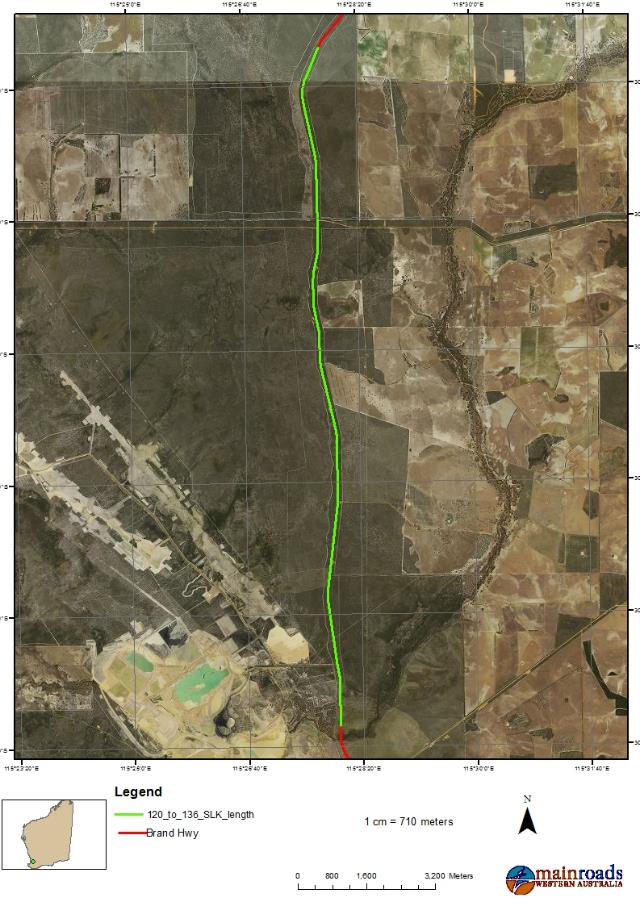 Figure 1: Project Location Widening 120-136 SLK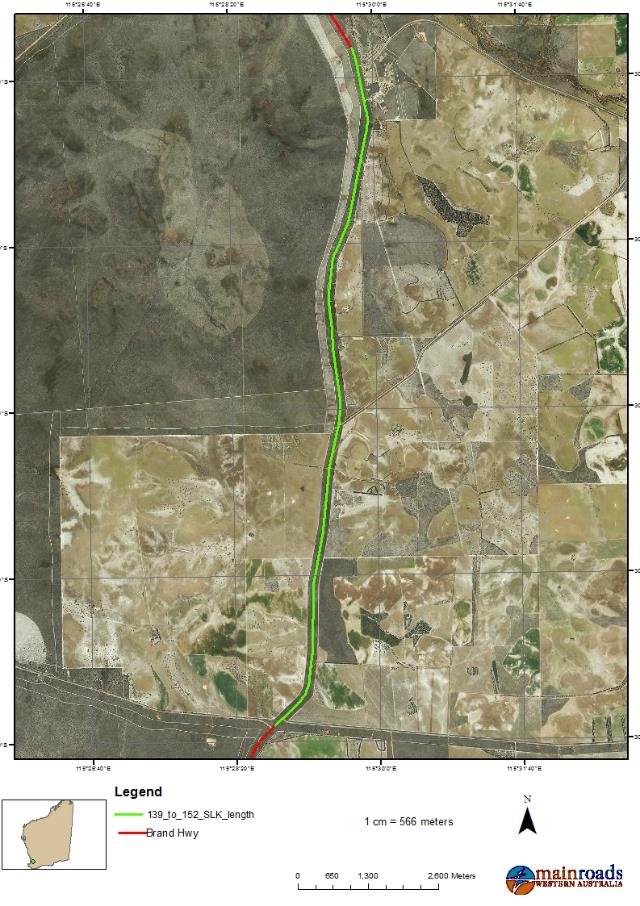 Figure 2: Project Location Widening 139-152 SLKExisting STATUSDiebackPhytophthora dieback (dieback) is the name used to describe the plant disease caused by a soil-borne pathogen (technically classified as a water mould not a fungus), most commonly identified as Phytophthora cinnamomi.Dieback kills a wide range of plant species in Western Australia (WA) by attacking plant root systems and causing them to rot, thereby stopping the uptake of water and nutrients. The pathogen is spread via root to root contact, through infested soil and plant material and via surface and sub-surface water flows.The pathogen is most rapidly spread through human activity and animals. The unintentional movement of pathogen-infested soil by vehicles, equipment and footwear from infested into uninfested areas is the most common means of dispersal of the organism. Moist soil conditions are conducive to the spread of the pathogen and the movement of the pathogen in the landscape is much faster downslope. Risks of new infestations are higher when moist soil, mud or gravel is transported from infested to uninfested areas. The risk of soil transportation of dieback is considerably reduced in dieback susceptible areas when the movement of vehicles and machinery between infested and uninfested areas is undertaken in dry conditions. However, when activities require soil movement in wet conditions, best practice environmental management strategies should be developed and implemented to minimise soil movement and the increased risk of dieback spread or intensification. In these circumstances, specified management strategies and a project specific Dieback Management Plan (DMP) are needed to manage the potential spread of dieback and the threat to biodiversity posed by the pathogen. StatusA dieback assessment was undertaken by Glevan Consulting in November 2020 (Appendix E). Dieback is known to exist in the project area, with the majority of the project being protectable. The dieback survey identified that the majority of the project area is uninfested with nine small areas of infestation. These included Phytophthora cinnamomi and other Phytophthora species infestations. LocationsFigure 3-7 below shows the dieback mapping of the project areas as determined during the Glevan survey. 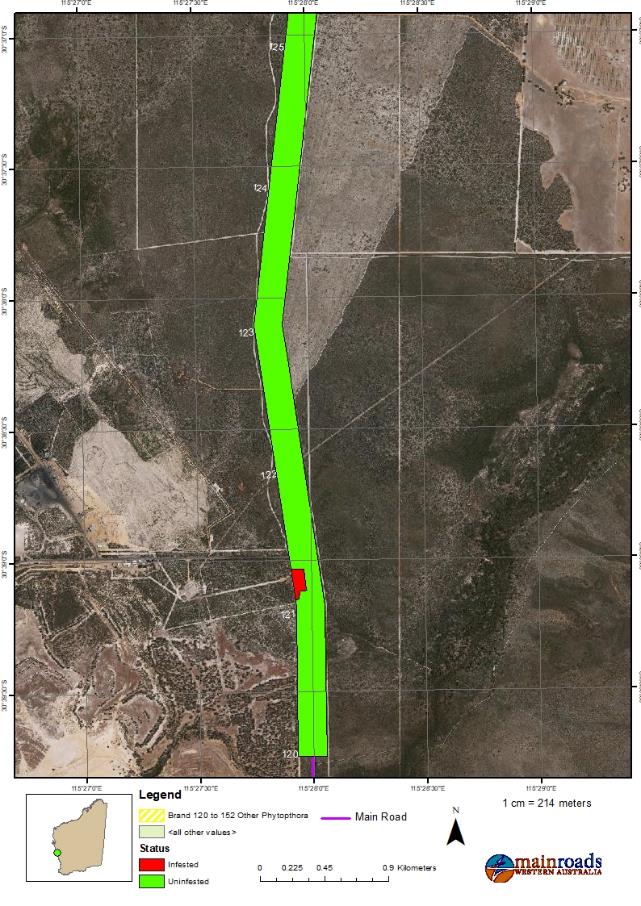 Figure 3: Current dieback status-Widening 120-125 SLK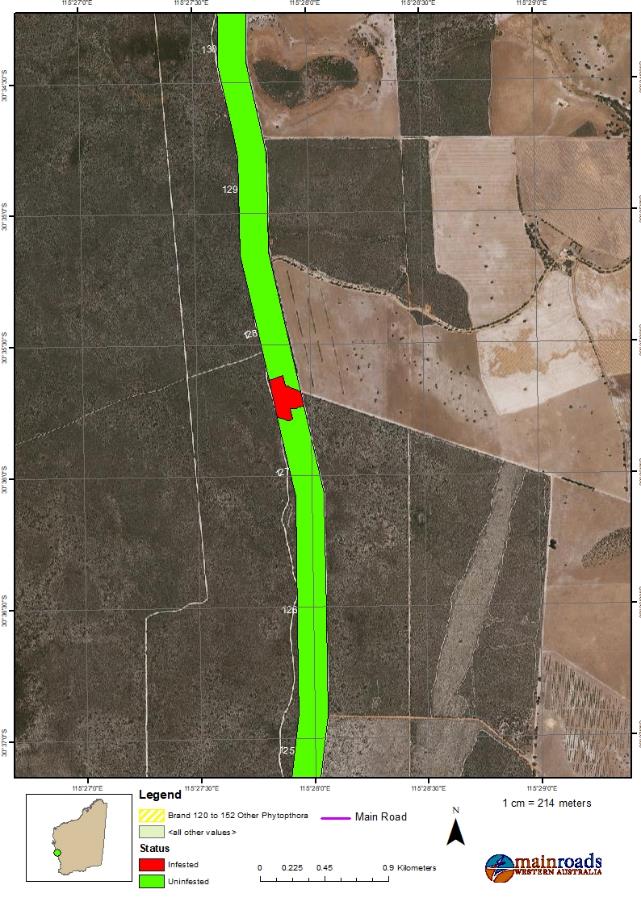 Figure 4: Current dieback status- Widening 125-130 SLK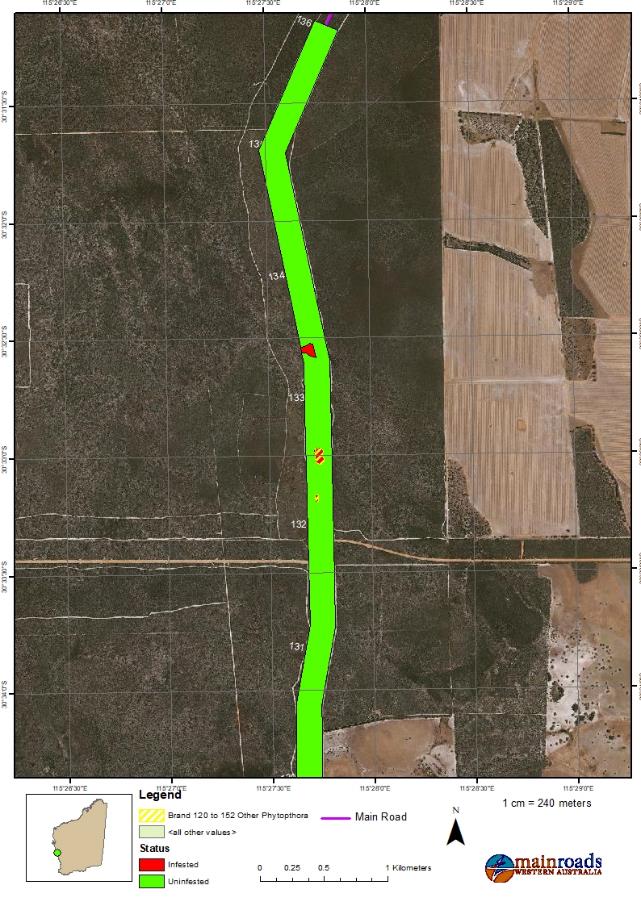 Figure 5: Current dieback status-Widening 130-136 SLK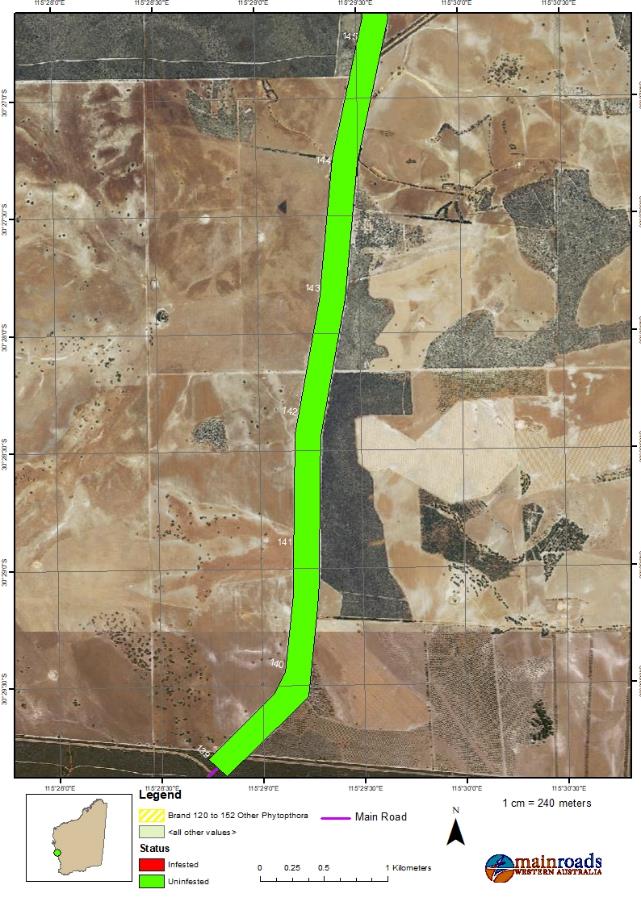 Figure 6: Current dieback status-Widening 139-145 SLK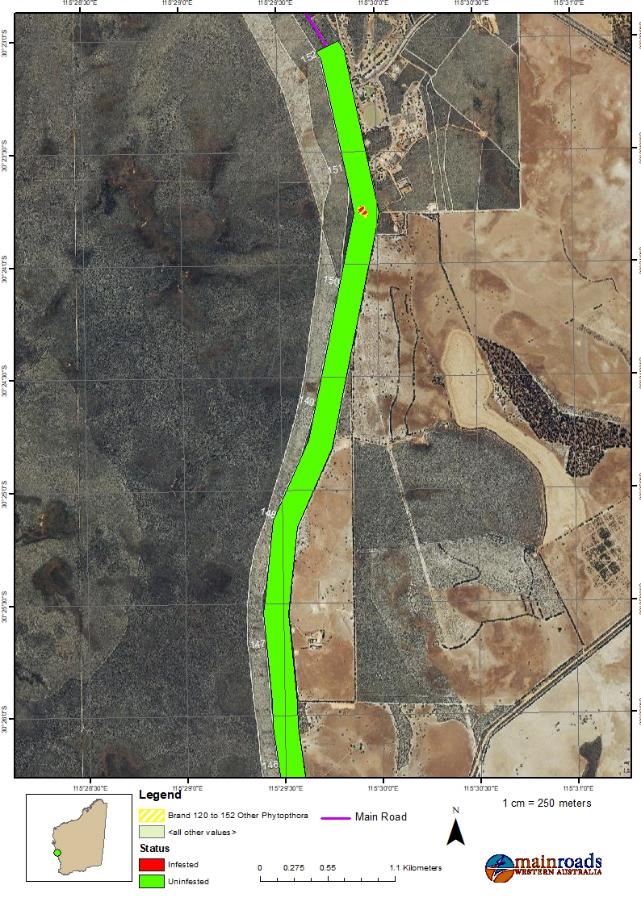 Figure 7: Current dieback status- Widening 145-152 SLKWeedsWeeds are not native to an area and are generally opportunistic plant species.  Once weeds are introduced to an area they effectively compete for resources.  The presence of weeds in an area can result in numerous environmental impacts including resource competition, the prevention of seedling recruitment of native plant species, changes to soil nutrients and fire regimes and alteration of geomorphological and hydrological cycles. Introduced WeedsTwo weed species categorised as Declared Pests under the Biosecurity and Agriculture Management Act 2007 were recorded within the Project Area during the GHD 2016 survey (refer to Table 1).  Moraea flaccida (Cape Tulip) and Echium plantagineum (Paterson’s Curse). There was only one individual located at each location. Cape Tulip is a perennial herb growing up to 70cm high and the flowers are orange to salmon pink with yellow centres. This species is widespread throughout the south-west of WA. Paterson’s Curse is an erect weed, growing up to 1.5m tall high, commonly 30-60cm and the flowers are purple. This species is widespread throughout the south-west of WA and the eastern Goldfields.Locations of Weed Species Figure 8 below shows the location of Cape Tulip and Paterson’s Curse within the project area.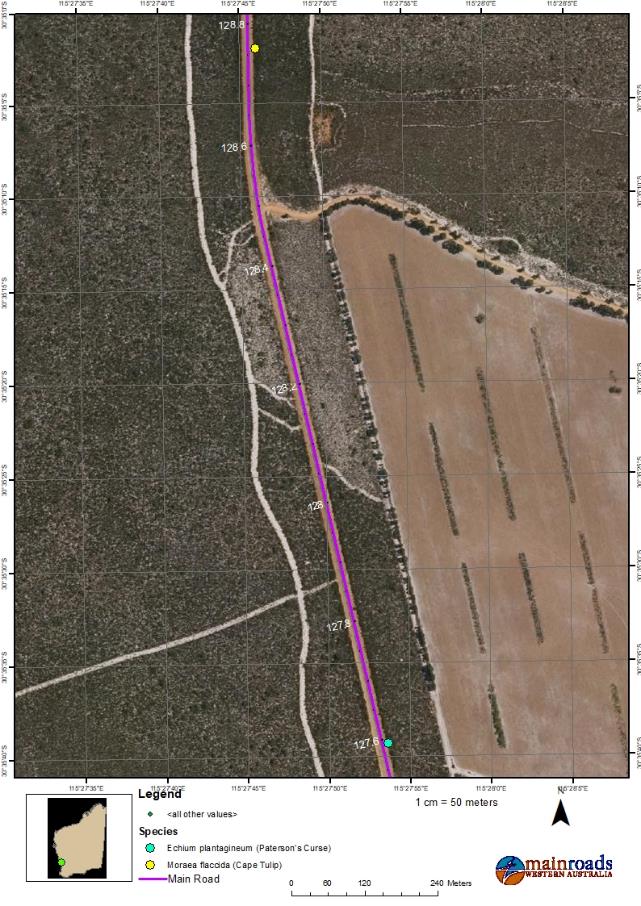 Figure 8. Declared weed locations in the project areaObjectivesDiebackThe objective of the DWMP is to prescribe management actions to avoid, mitigate and manage the potential introduction of dieback within the project area. As dieback is usually spread during the movement of soil and vegetative material, management actions will focus on these aspects.  WeedsManagement objectives with respect to mitigating potential environmental impacts have been developed, consistent with statutory requirements and commitments, to effectively manage weeds as follows:Prevent the introduction of weedsControl (and if possible reduce) existing weed populations.For each objective, management actions have been developed to ensure the impacts from construction operations are managed, and that appropriate monitoring is undertaken to support the successful implementation of the management actions.Stakeholder consultationThe DWMP and associated management actions have been prepared in line with the DBCA’s Phytophthora Dieback Management Manual. This plan will be reviewed by Department of Biodiversity, Conservation and Attractions (DBCA) as it occurs adjacent to DBCA land. The plan will also be approved by the Department of Water and Environmental Regulation (DWER).  Management and monitoring ActionsDieback The Dieback Management Plan is attached as Appendix A.WeedsReportingThe Contract Project Manager will maintain the following records, which will be reported annually to DWER as required under the conditions of CPS 7533/2.Copy of this DWMP, DBCA and DWER approval lettersCopy of the dieback survey report; andactions taken in implementing this DWMP.Communication Main Roads employees, contractors and agents who are involved in the project activities and who have the potential to introduce and spread dieback or weeds into uninfested areas, should read and comprehend this DWMP. The dieback and weed management maps will be available on site in the site office and supervisor vehicles. The dieback management sectors will also be demarcated on site with orange flagging tape and the CoE points will be identified. The weeds will be demarcated in pink flagging tape. Information regarding dieback and weed management will be communicated to all project employees as follows:Table 3	Communication Program AccountabilityThe Project Manager and Contractor are responsible for ensuring the dieback and weed management actions, monitoring program and timeframes for completion are undertaken. ReferencesGlevan (2020) Brand Highway120-152 SLK. Unpublished report to Main Roads Western Australia. GHD (2016) Brand Highway Passing Lanes Biological Assessment. Unpublished report to Main Roads Western Australia. Department of Agriculture and Food (2019) Western Australian Organism List (WAOL).https://www.agric.wa.gov.au/bam/western-australian-organism-list-waol Accessed 25 November 2020.Appendix A: Dieback Management PlanPhytophthora Dieback Management PlanPART A: COVER PAGEThis form is to be used for assessing the dieback risks associated with planned disturbance activities on lands managed by the Department of Biodiversity, Conservation and Attractions, for documenting the risk reduction tactics and monitoring implementation of the plan.  The form has three parts, and at least two parts will need to be completed for each disturbance activity. Please indicate in the table below which parts have been completed for this disturbance activity. Details of the disturbance activityPART B: RISK ASSESSMENT Step 1:	Forecast the MOISTURE conditions during the activity Higher moisture during the activity will increase the likelihood that soil will stick to vehicles, equipment and/or footwear.  Tick the box adjacent to the moisture conditions that are forecast for the period of the activity.  If the activity will continue for an extended period, planning should consider the highest possible risk (wettest) conditions that may occur. If during a disturbance activity soil moisture becomes higher than anticipated, the DMP should be reviewed to confirm that all management actions remain appropriate (assuming the risk rating of the activity increased with the additional moisture).Step 2:	Determine the LIKELIHOOD of introducing or spreading dieback Circle the description in each column that best describes the activity. An activity may fit between descriptions, in which case write a description into the appropriate blank cell.  The overall likelihood rating is determined by the factor with the highest rating.Step 3:	Determine the CONSEQUENCE of introducing or spreading diebackDetermine the potential CONSEQUENCE that introducing or spreading dieback may cause by going through the table below systematically and circling the description in each column that best estimates the consequence.The overall consequence rating is determined by the factor with the highest rating.*Landscape unit is an area bounded by features such as creeks, ridges, saddles, open roads and/or freehold landStep 4:	Determine the overall dieback RISK ratingRefer to the table below that corresponds to the soil MOISTURE conditions (Step 1)Circle where the LIKELIHOOD rating (Step 2) intersects the CONSEQUENCE rating (Step 3)This is the overall dieback RISK rating for the activity.Step 5:	Can the risk be reduced by altering the activity or conditions?If the risk rating is ‘high’ it is recommended that the activity be re-assessed to determine if the risk can be reduced by altering some of the parameters of the activity. Is the activity absolutely necessary?  Changing season or moisture conditions under which the activity will be done could have a significant impact on the risk, as could changing the site of the activity, or the equipment used.Step 6:	Determine requirements based on RISK ratingTick the box adjacent to the RISK rating of the activity as determined by the risk table. 1 Green Card training is mandatory for nominated departmental staffStep 7:	Risk Assessment sign-offAdditional comments or conditions:PART C: MANAGEMENT ACTIONSStep 1:  Dieback occurrence information & map (supervising officer/proponent)Step 2:	DMP meeting (supervising officer/proponent)Step 3:	Risk management tactics (supervising officer/proponent)Step 4:	DMP approval (Regional Manager (or delegate))I, the undersigned, have reviewed the Risk Assessment and approved the DMP:Step 5:	DMP close-out (supervising officer/proponent)Comment:Step 6:	DMP sign-off (Regional Manager (or delegate))I, the undersigned, am satisfied that the DMP has been implemented and closed-out as approved: Step 7:	Document management checklist Table 4: Dieback Management ActionsAppendix B: Dieback Clean on Entry/Exit Maps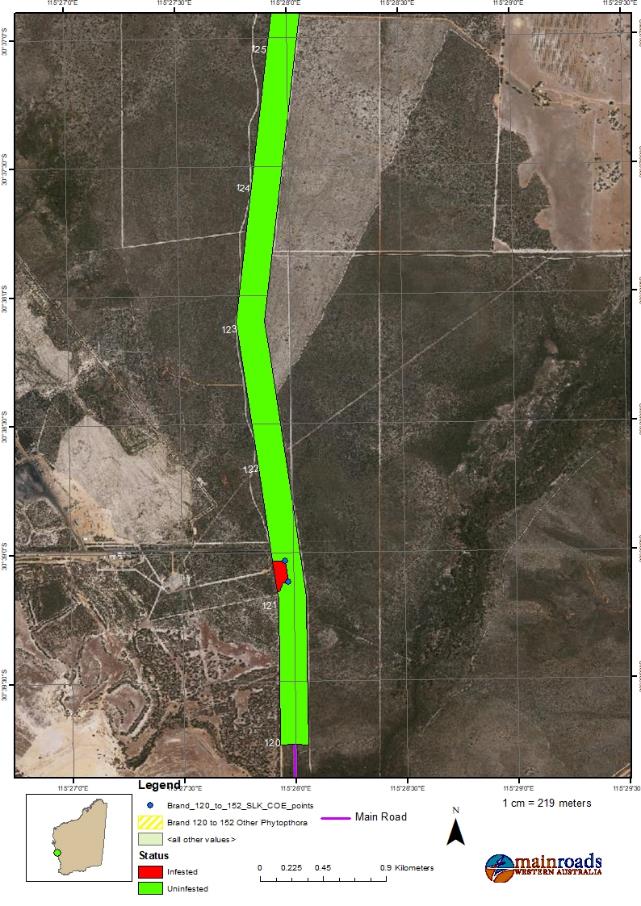 Figure 9: Clean on Entry points-Widening 120-125 SLK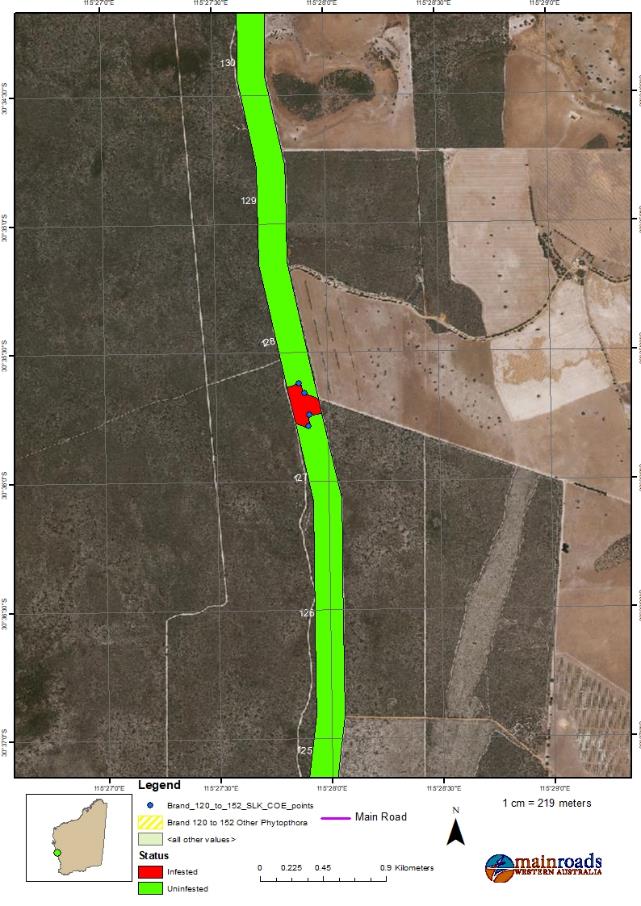 Figure 10: Clean on Entry points- Widening 125-130 SLK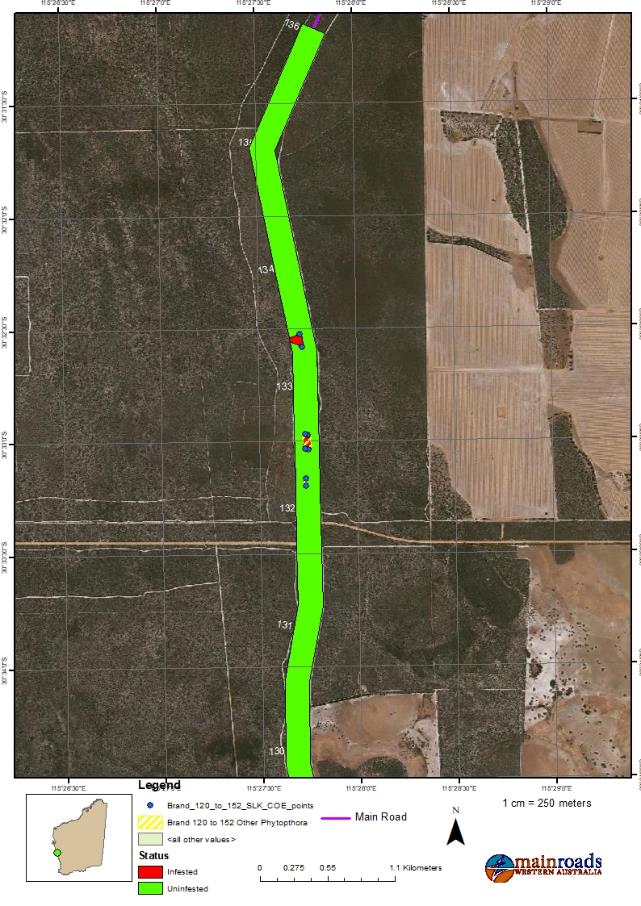 Figure 11: Clean on Entry points- Widening 130-136 SLK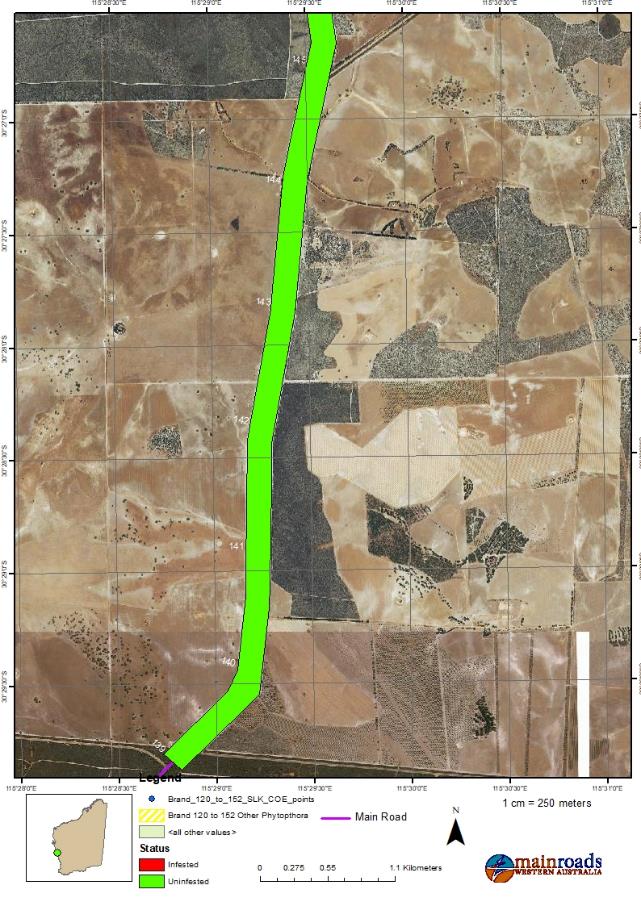 Figure 12: Clean on Entry points- Widening 139-145 SLK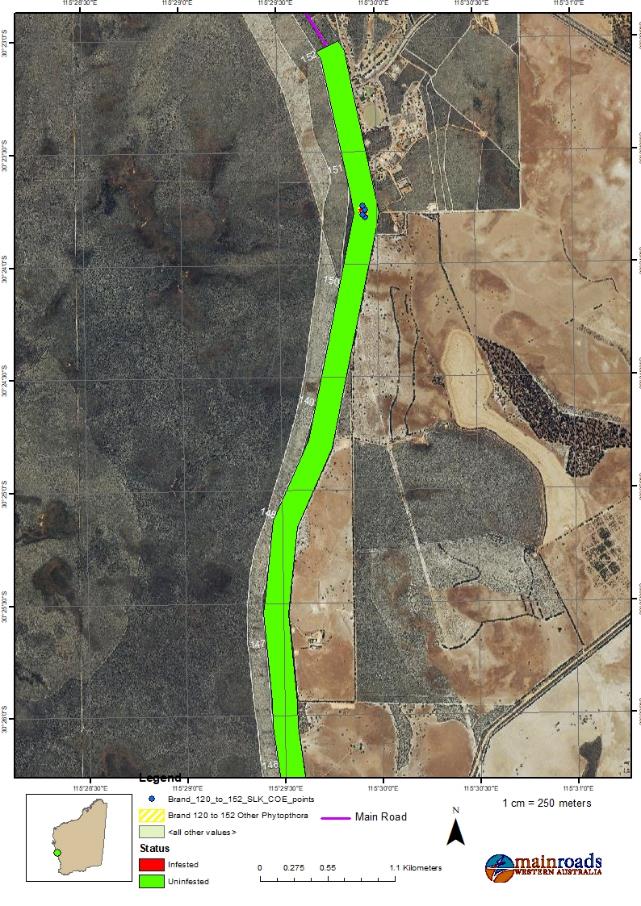 Figure 13: Clean on Entry points- Widening 145-152 SLKAppendix C: Dieback Classification TableThree categories are shown on a P. cinnamomi Occurrence Map; Infested (dieback occurs), Uninfested (dieback-free) or Uninterpretable (dieback unknown).Table 5	Classification of P. cinnamomi Occurrence (CALM, 2003).*Source: Adapted from (CALM, 2003) Phytophthora cinnamomi and Disease Caused By It, Volume I – Management Guidelines.Appendix D: Dieback Contingency ActionsAppendix E: Dieback Report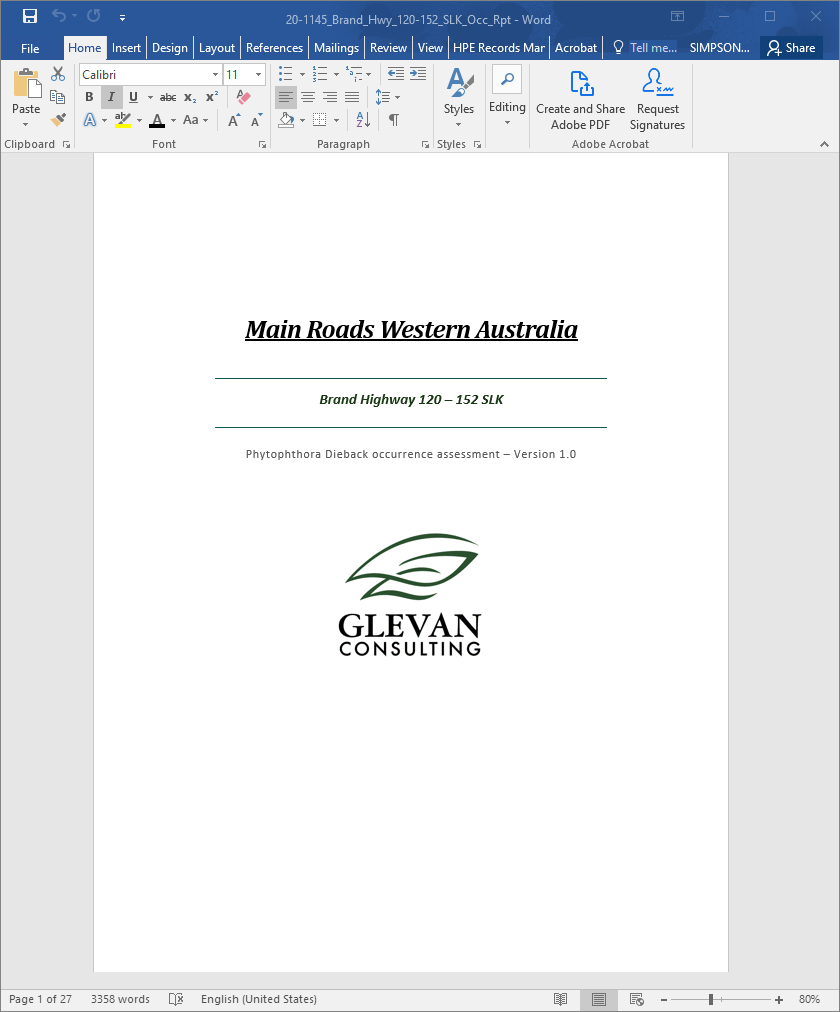 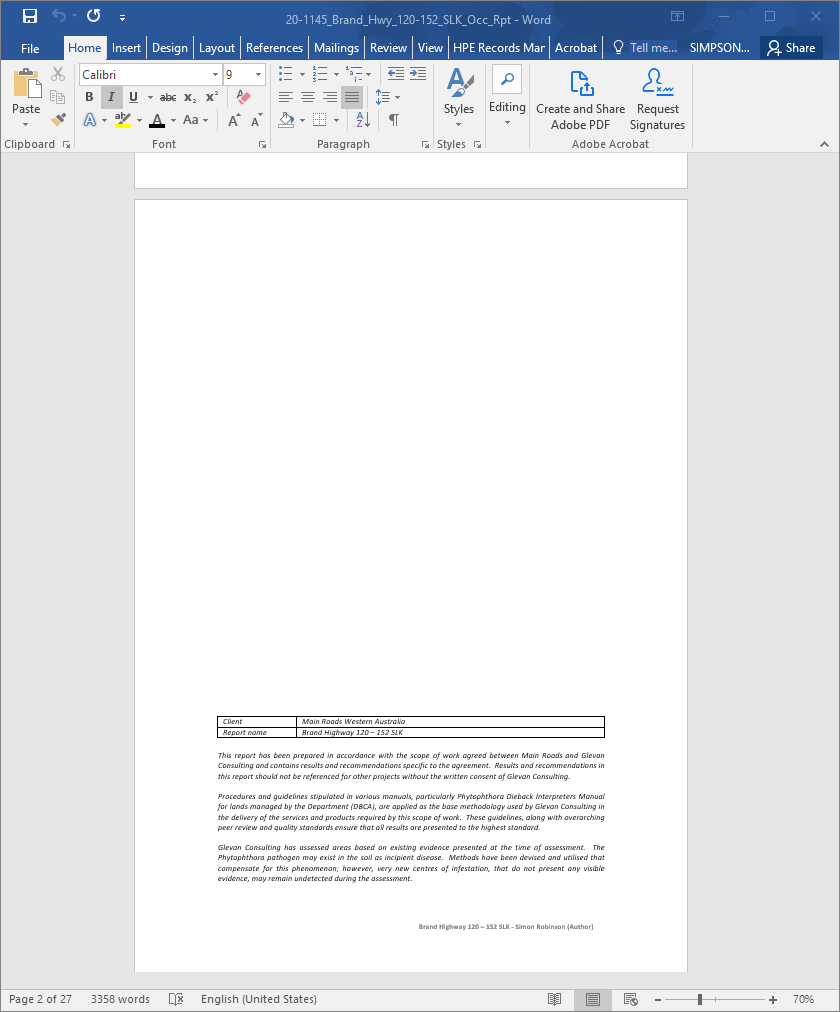 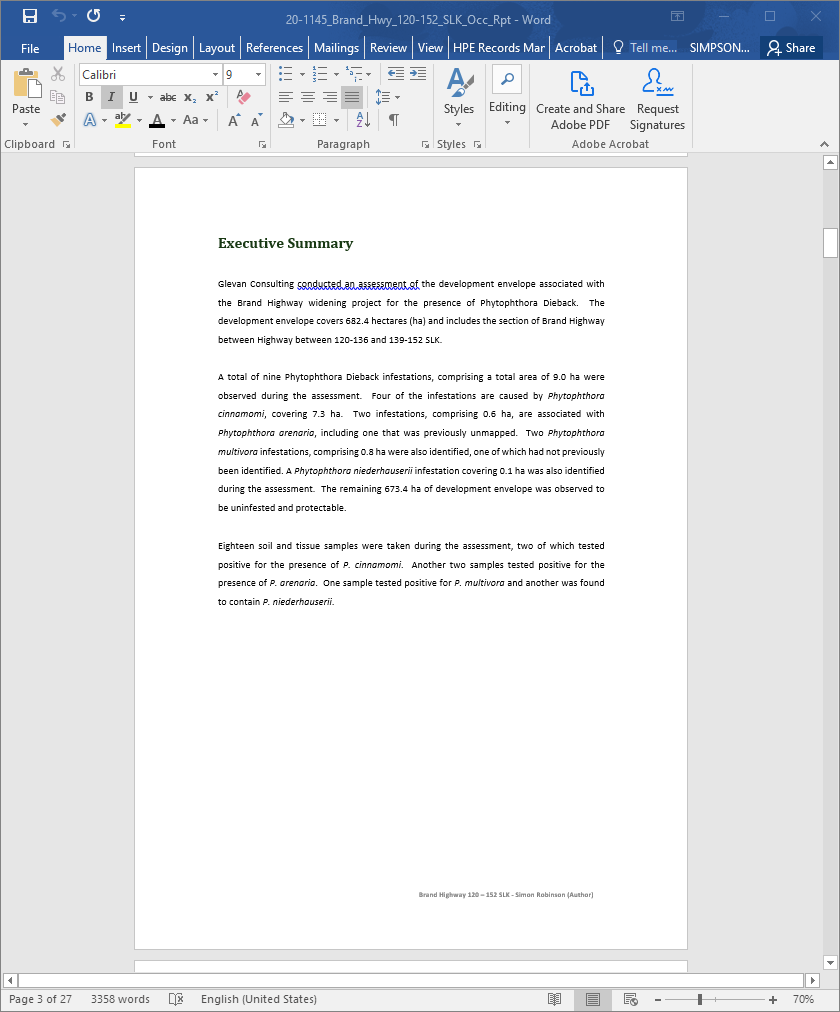 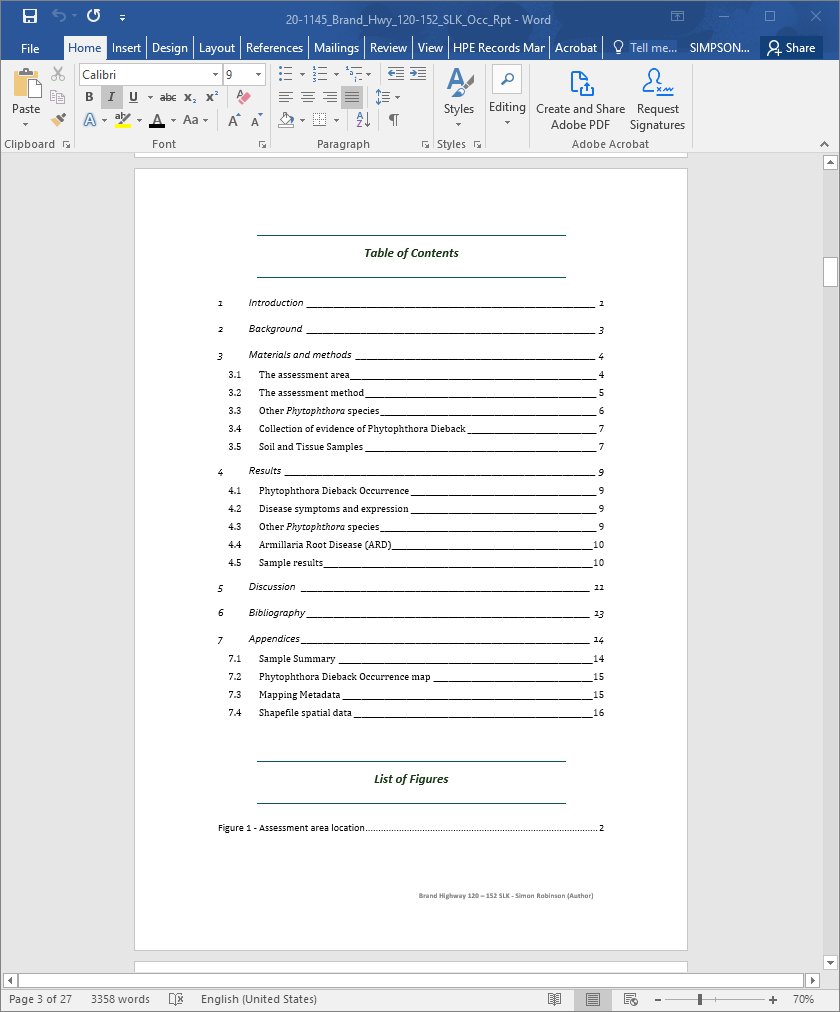 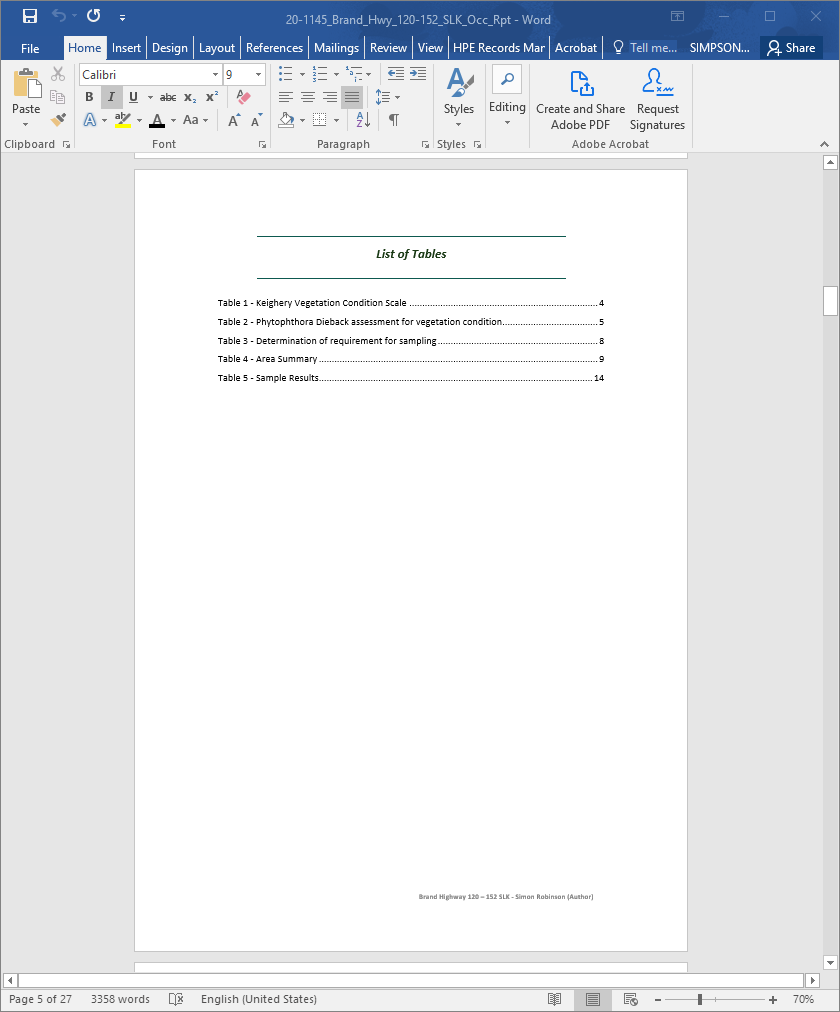 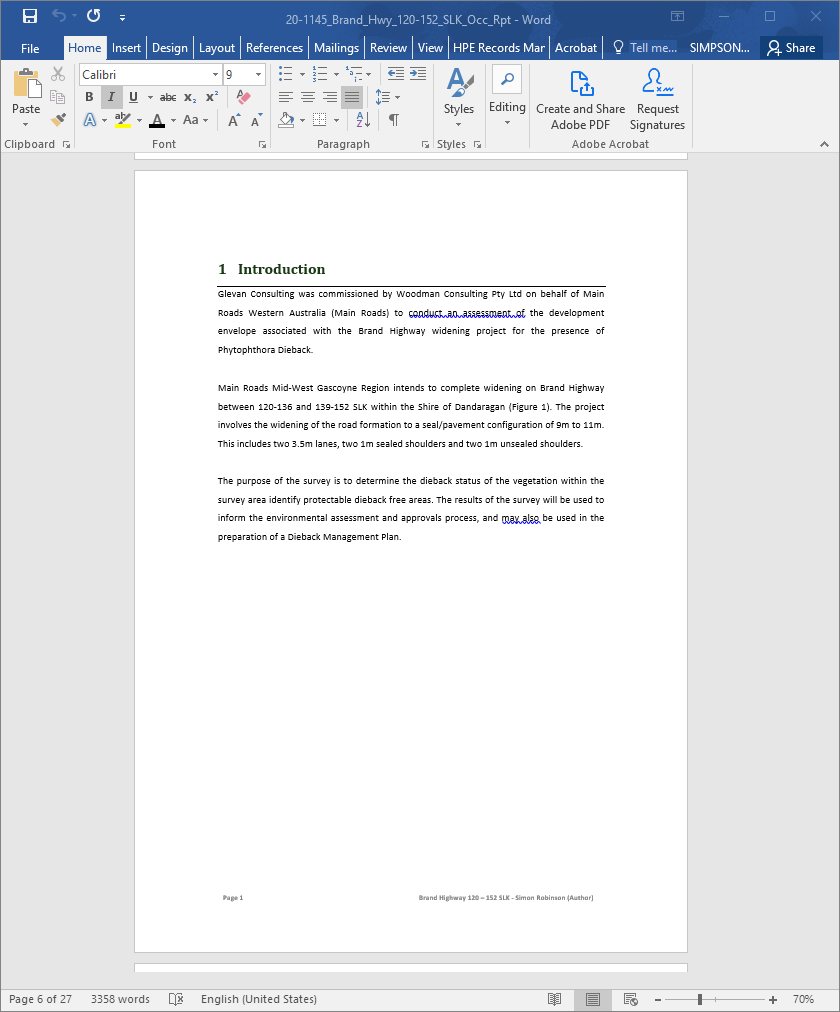 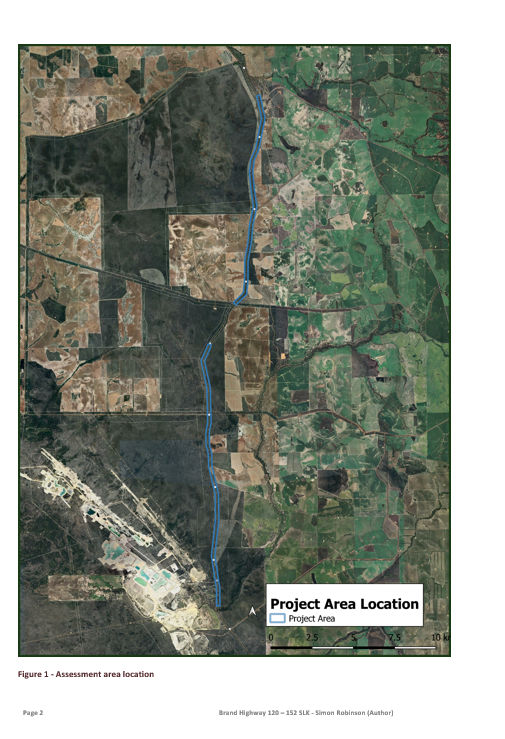 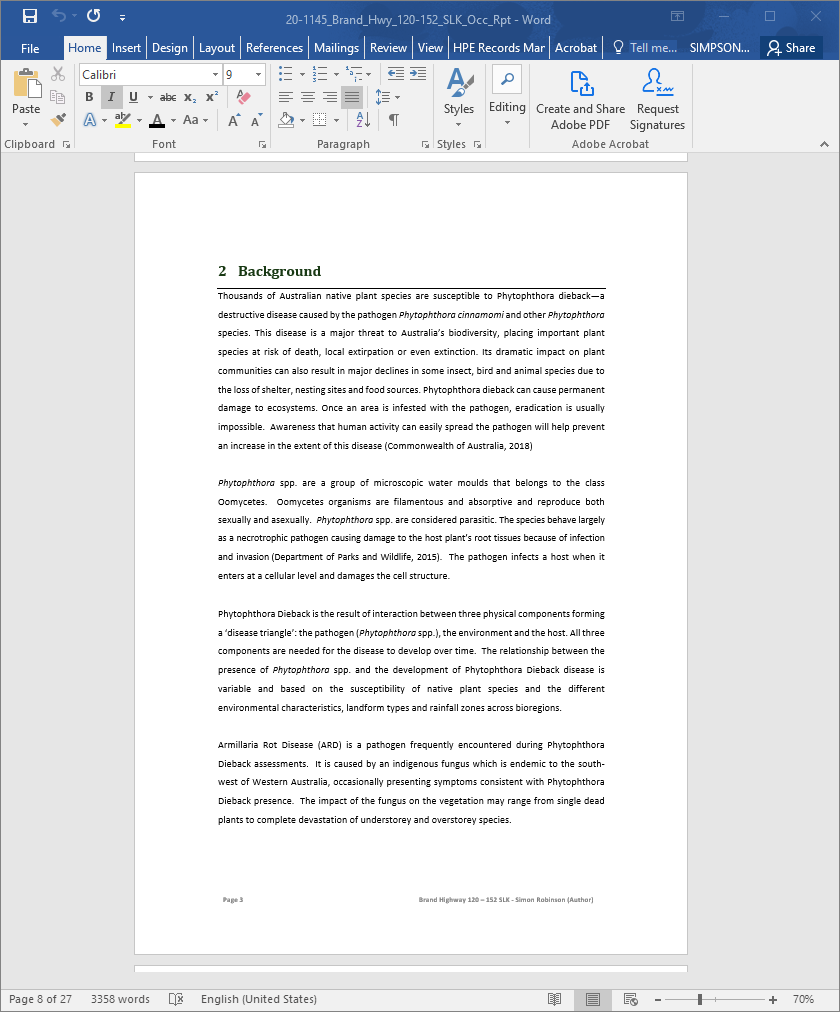 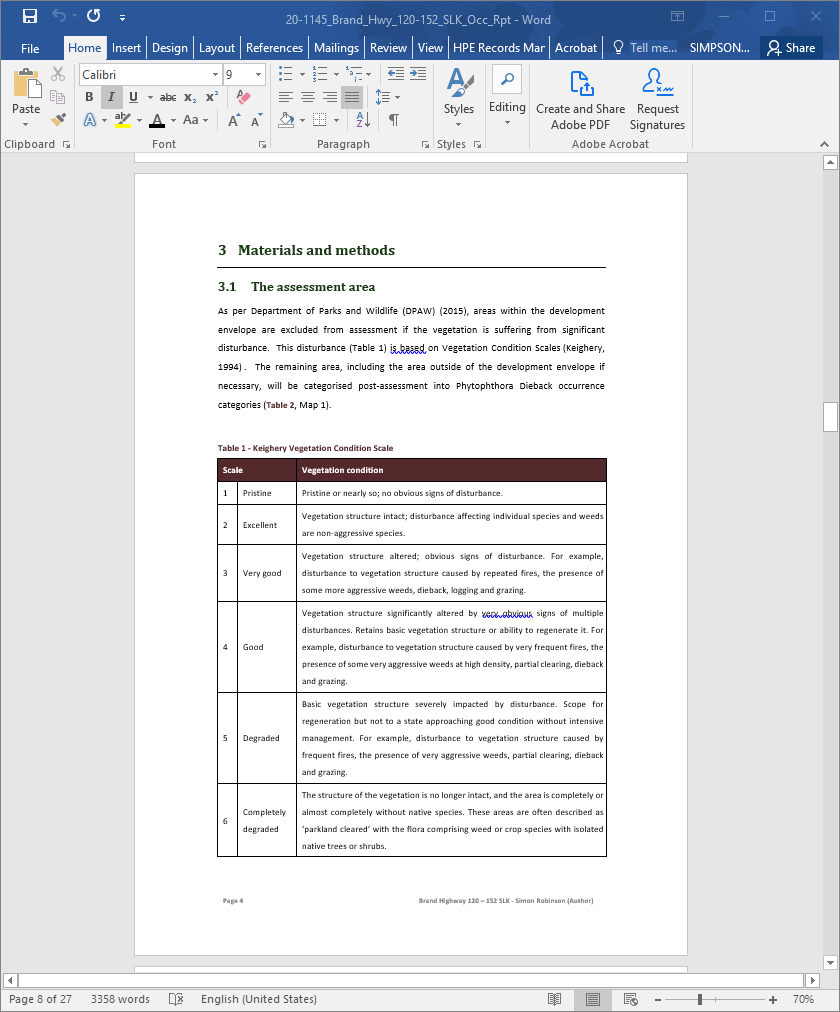 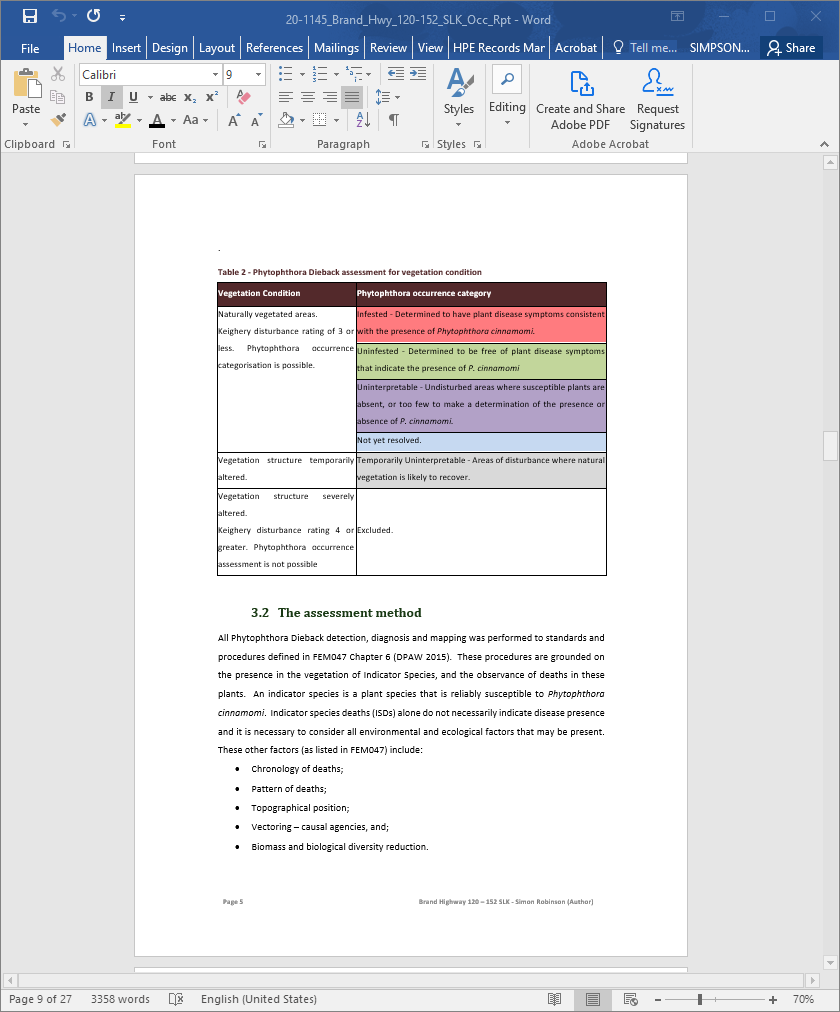 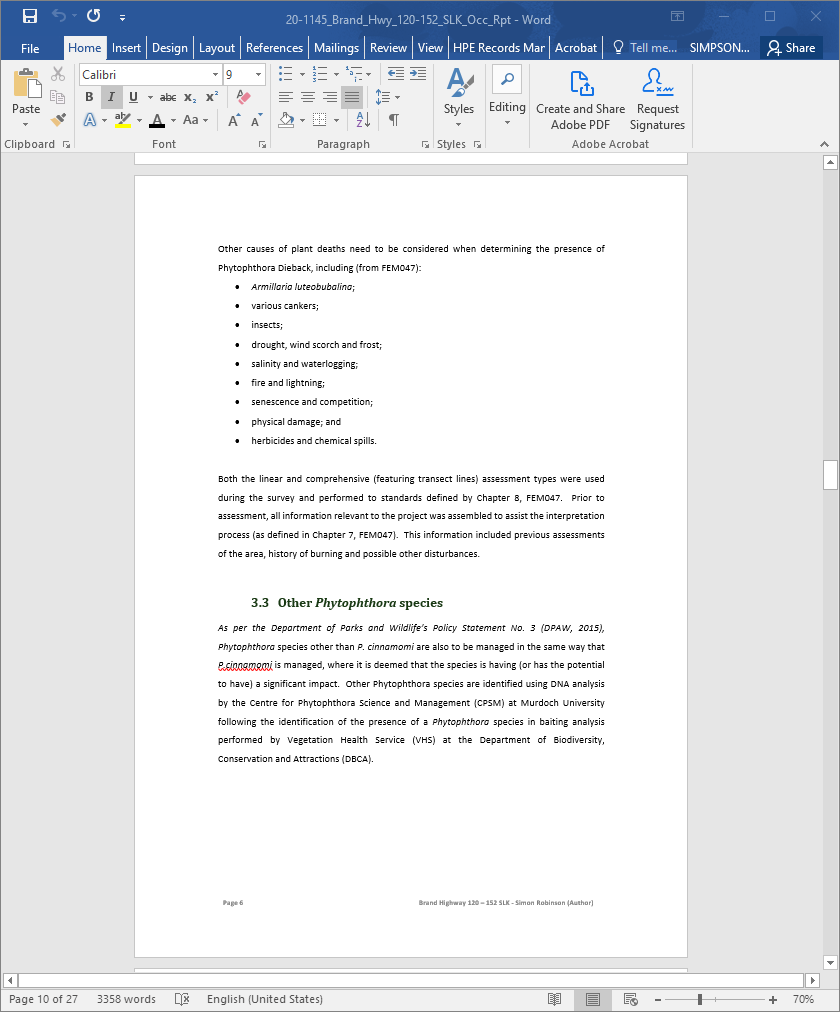 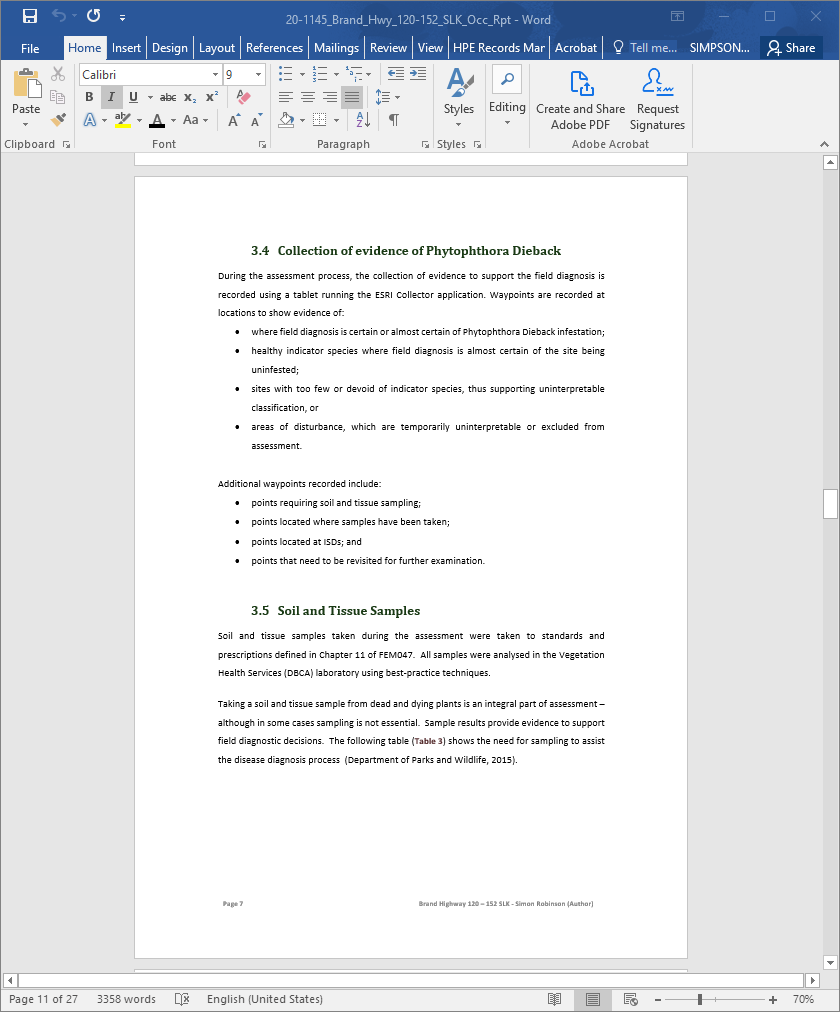 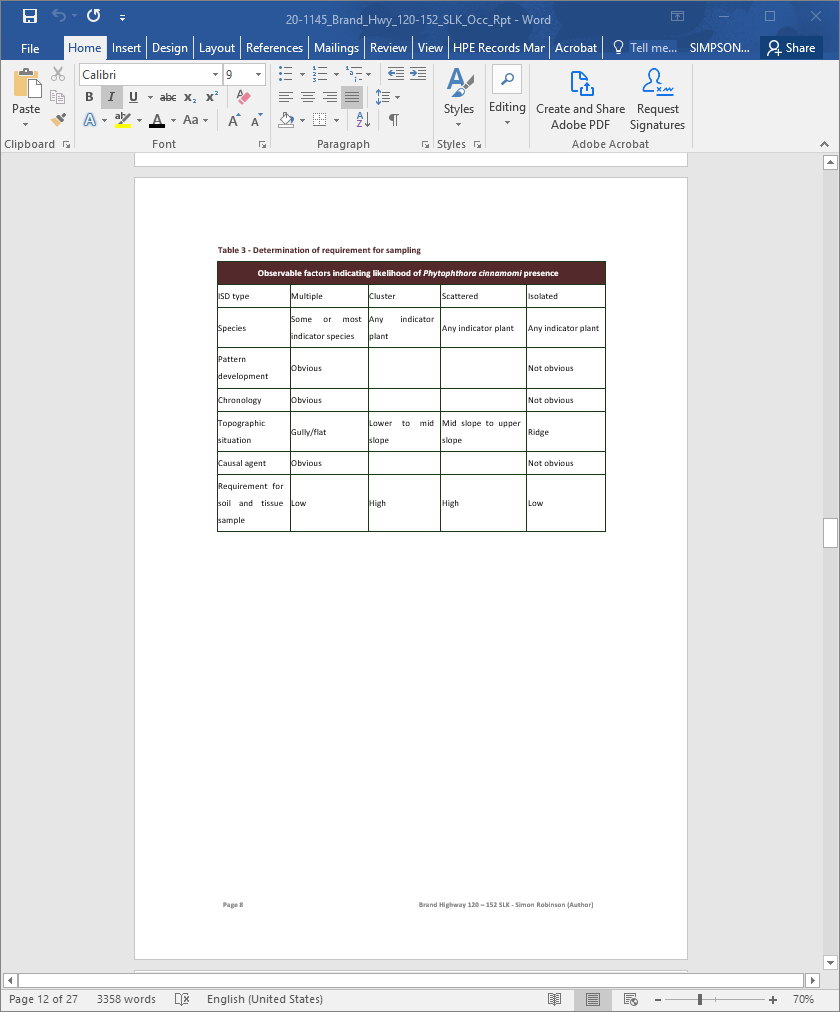 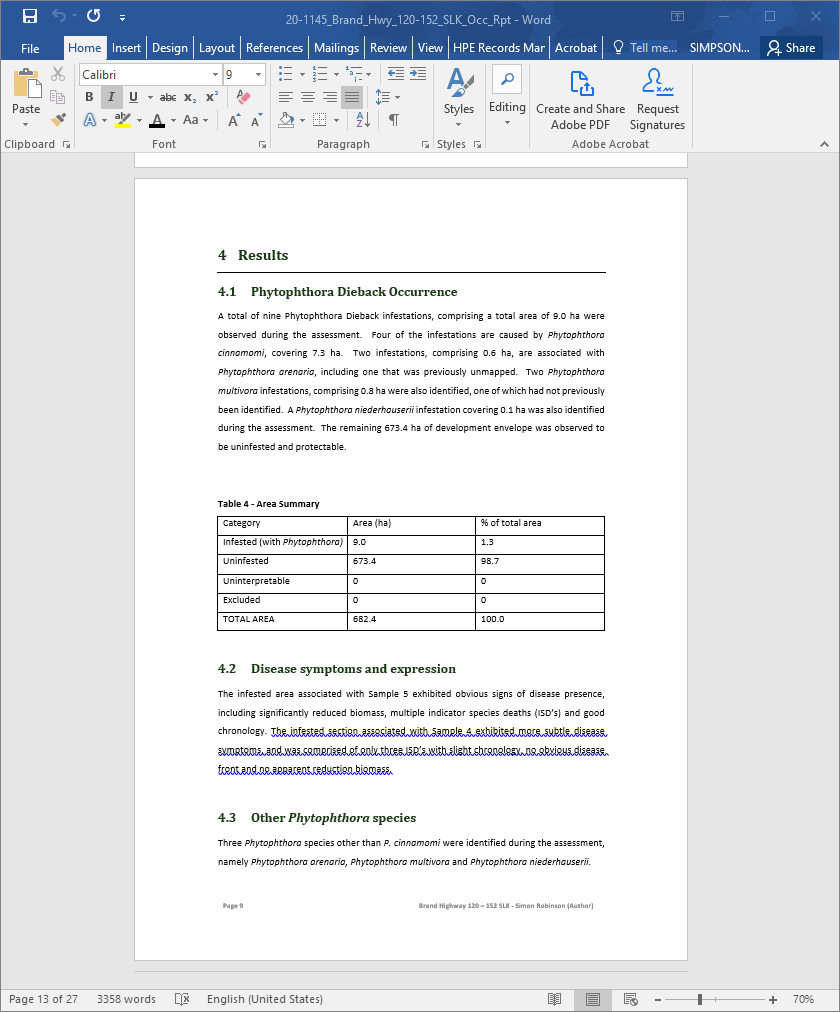 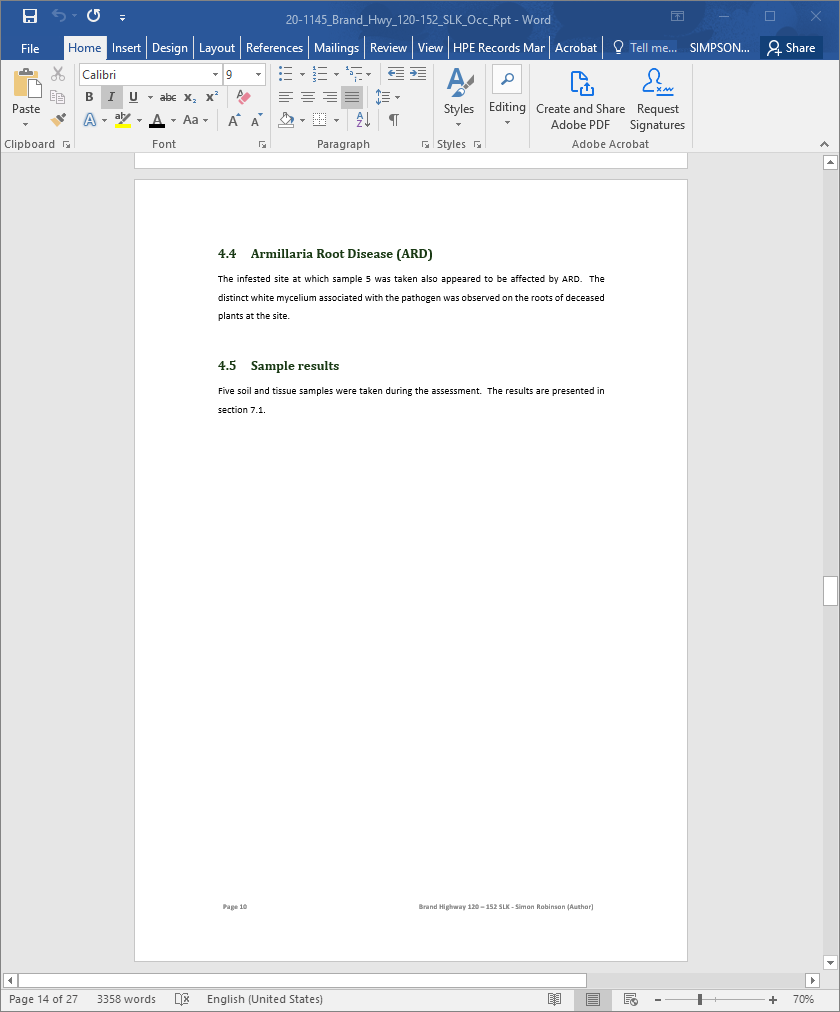 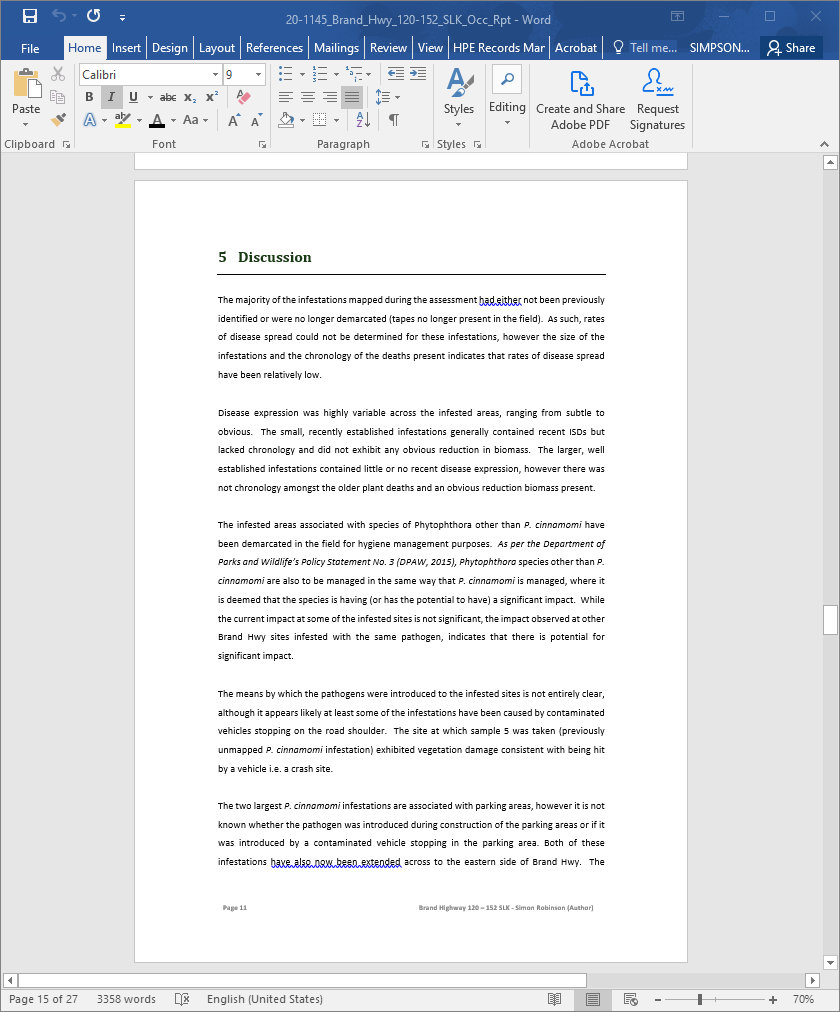 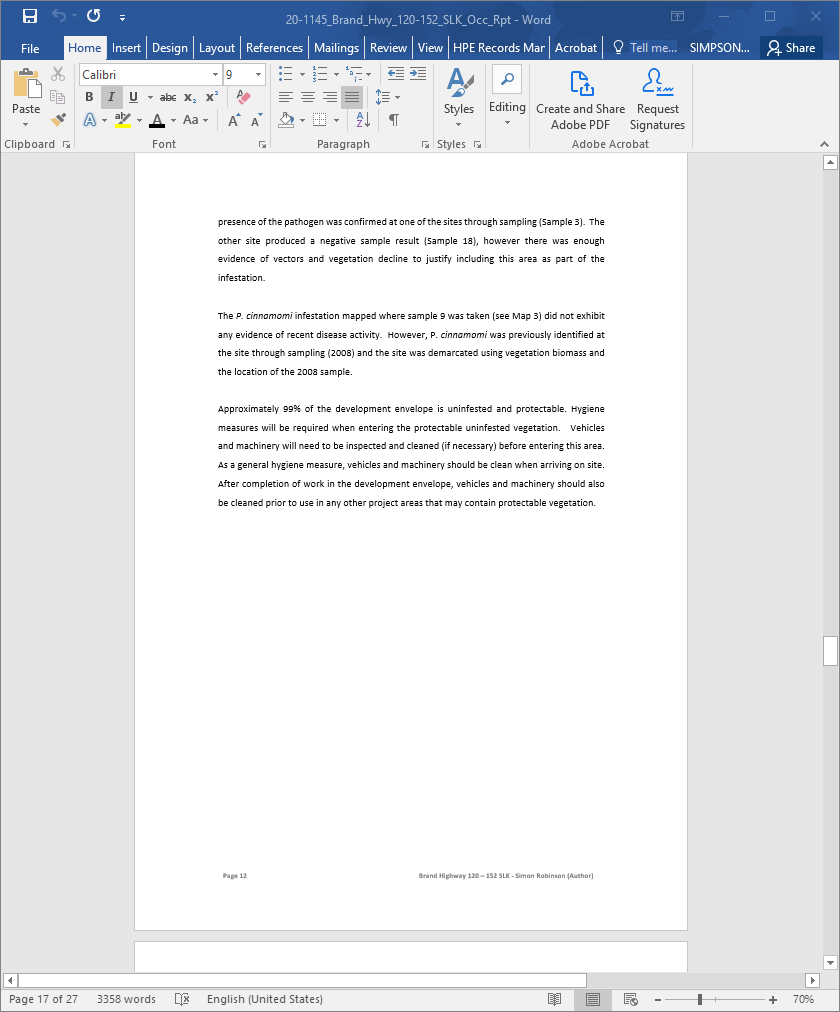 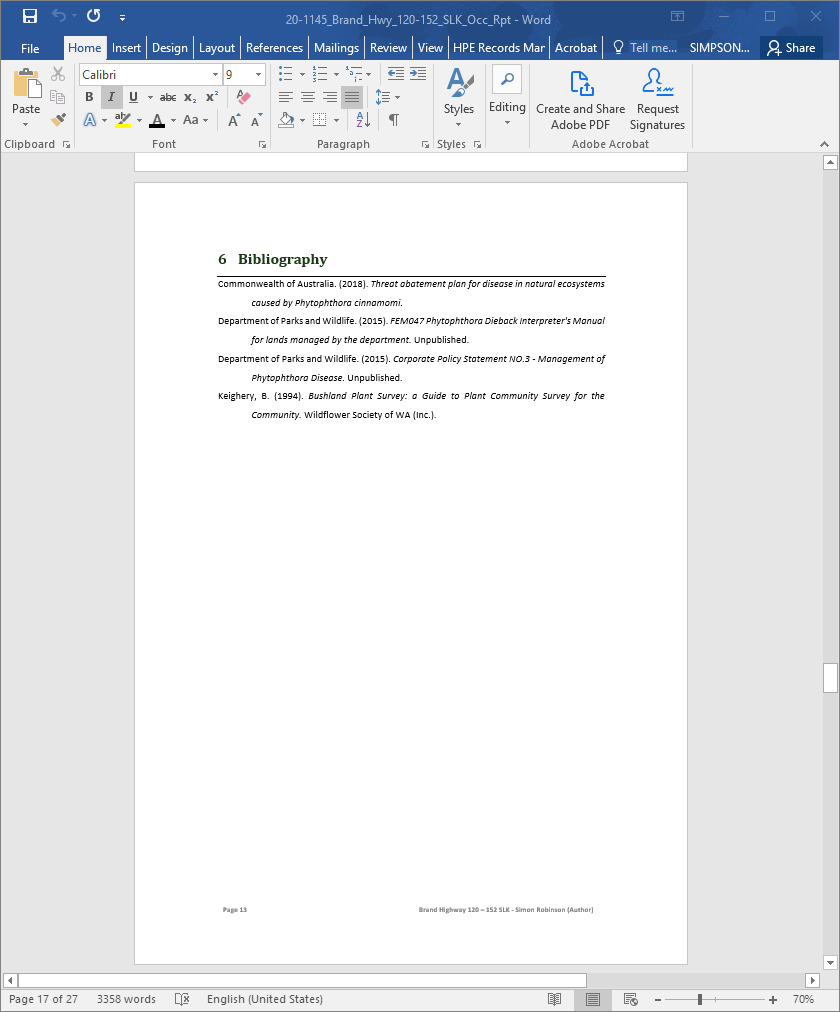 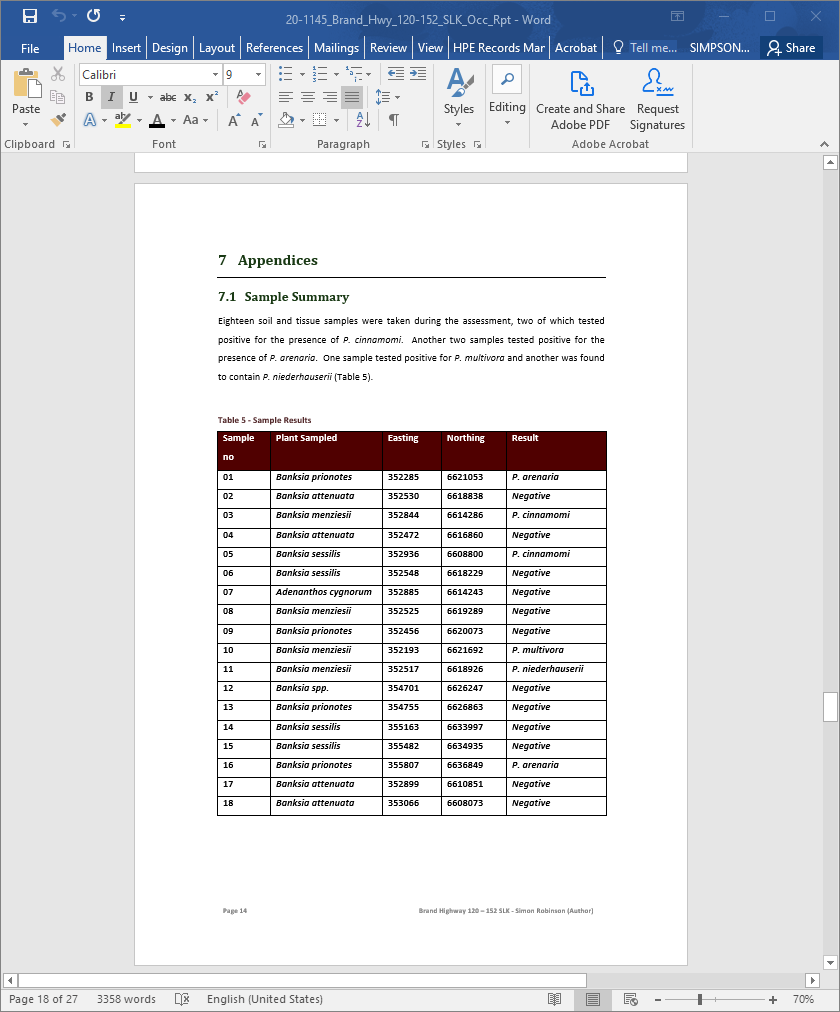 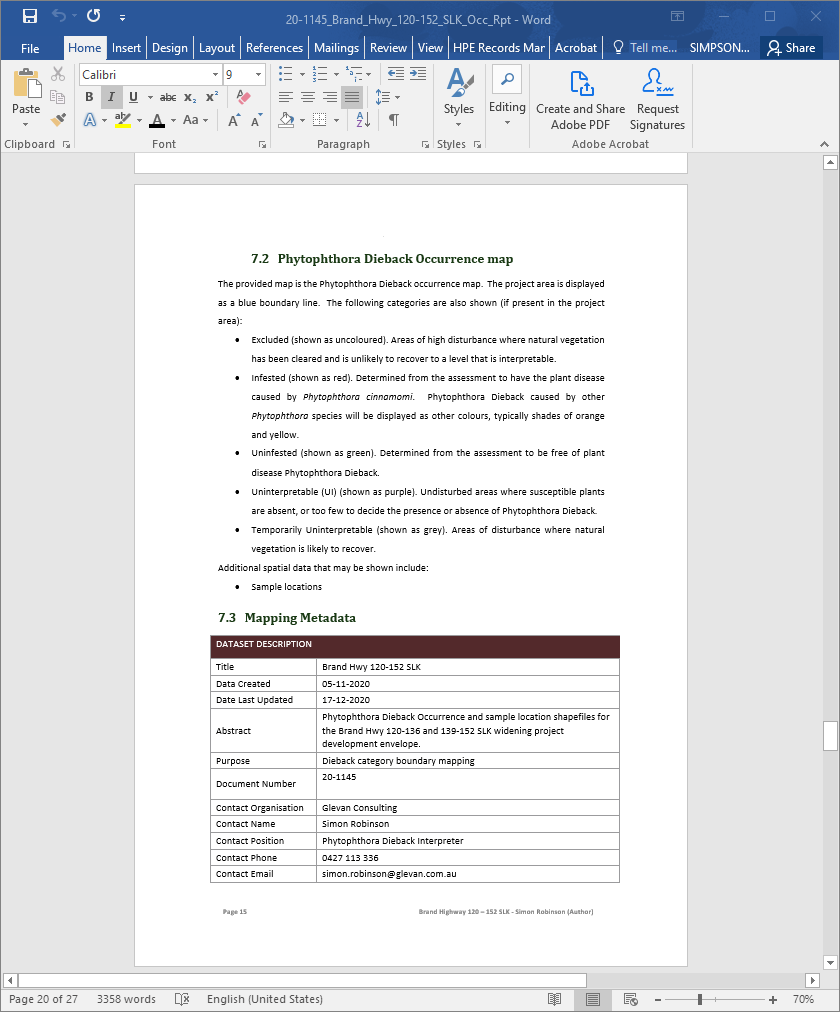 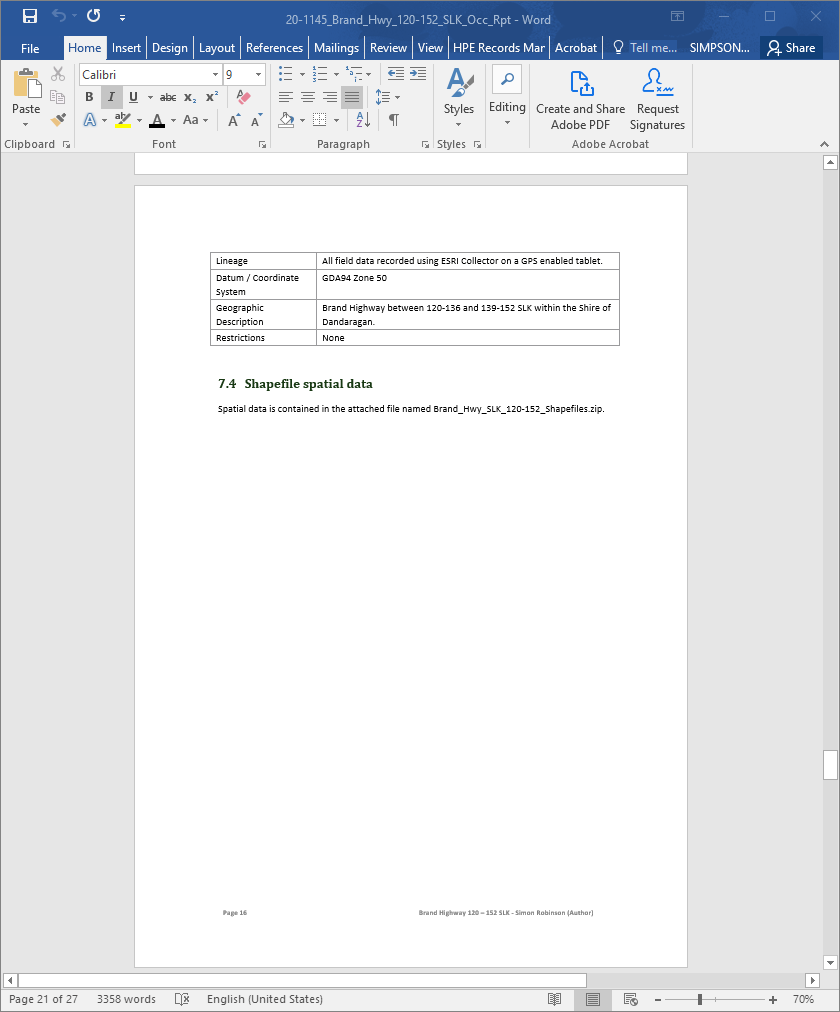 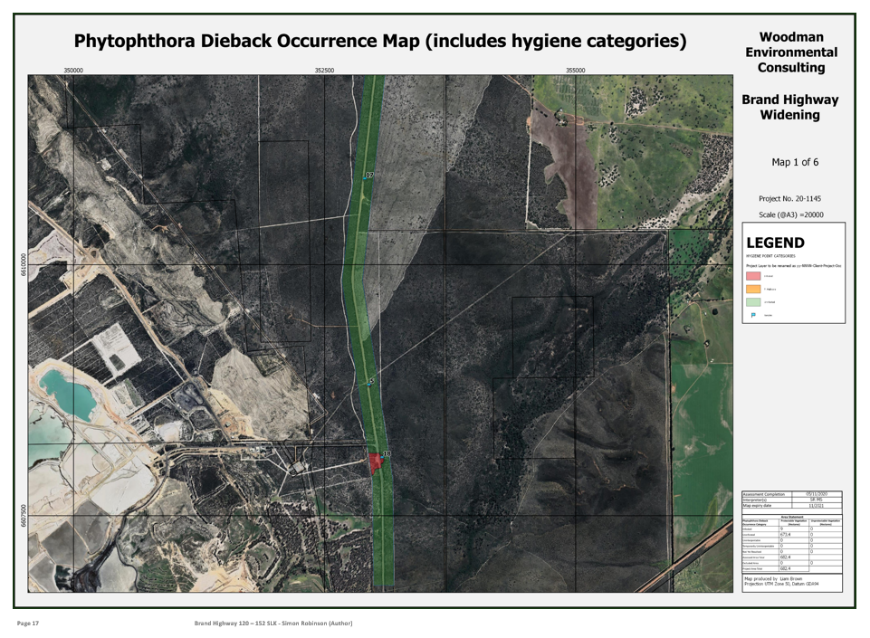 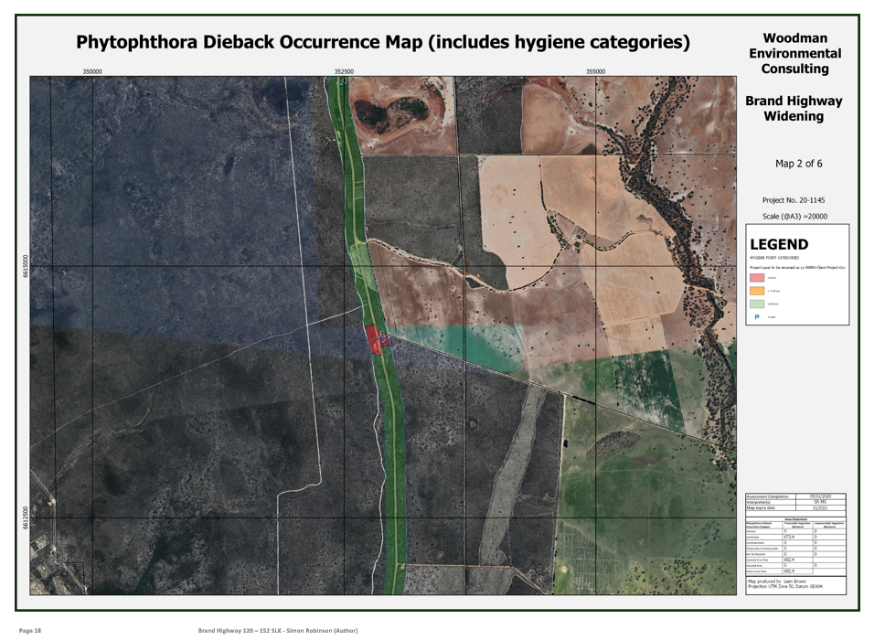 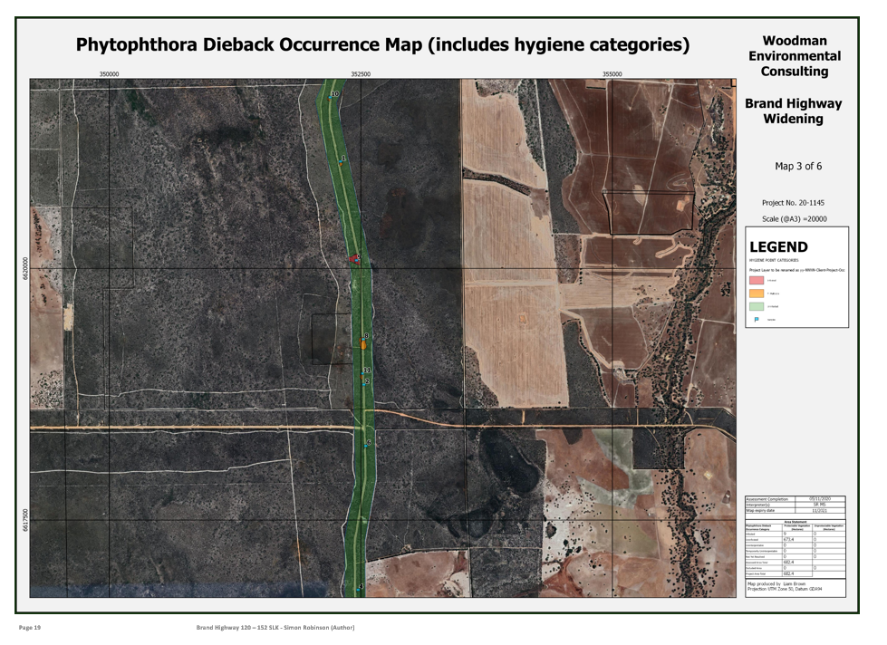 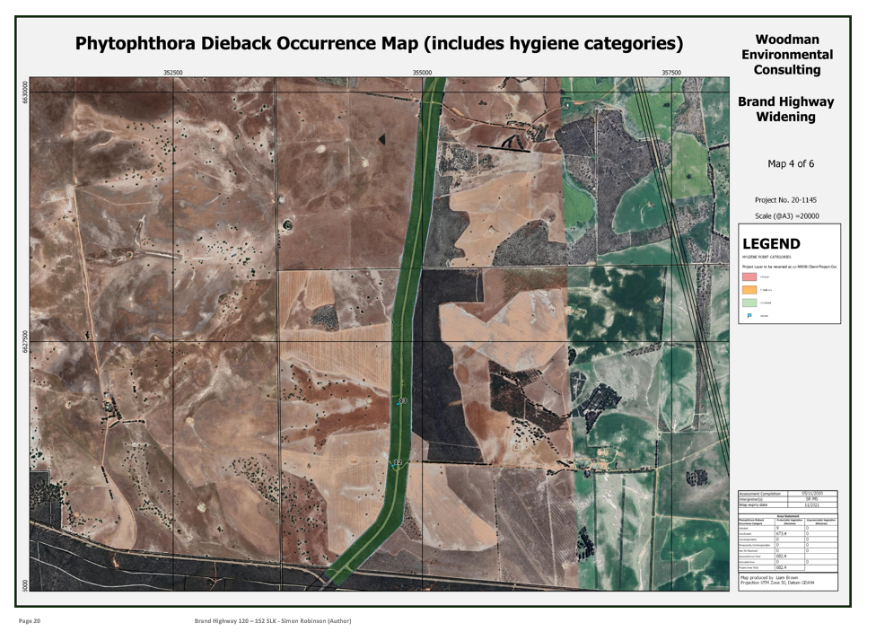 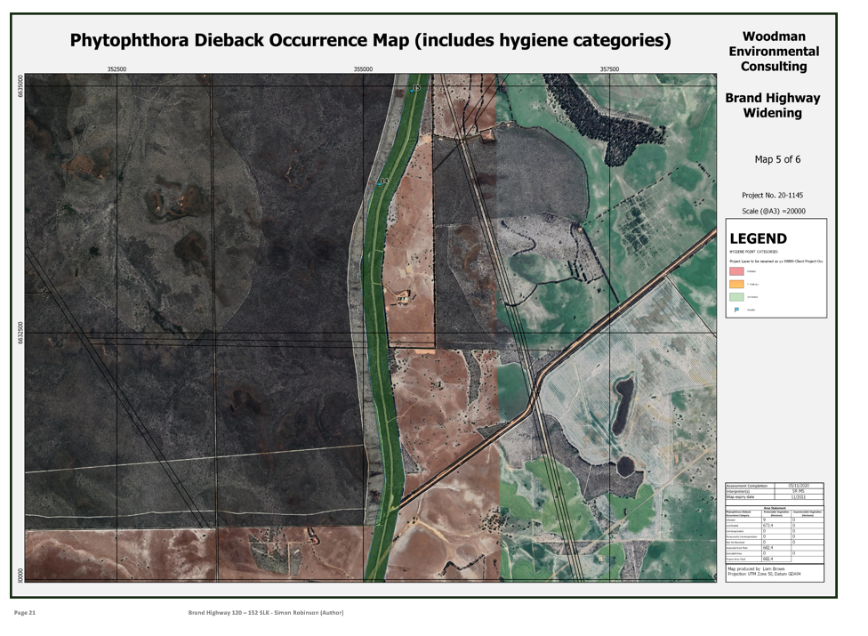 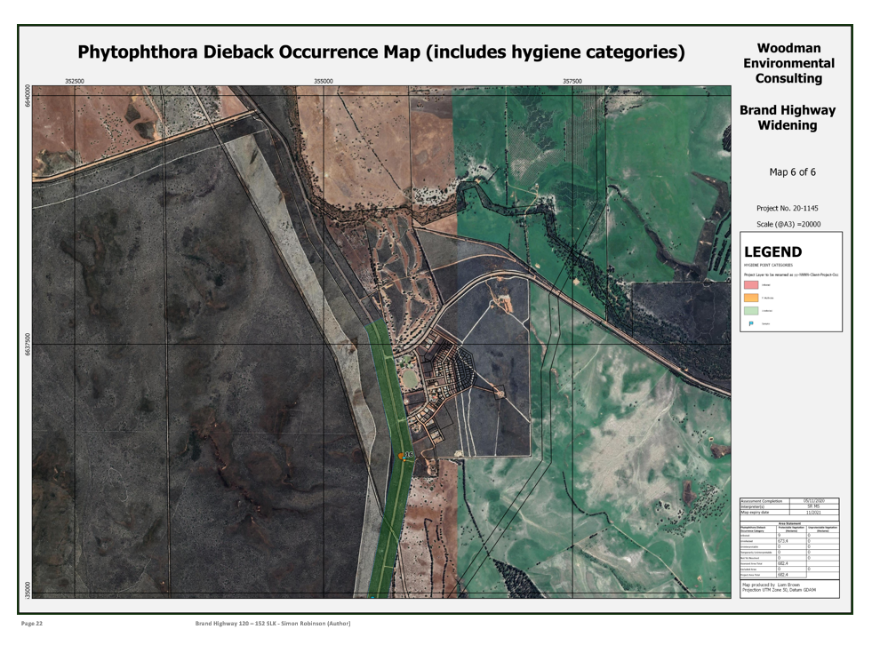 Report Compilation & ReviewName and PositionDocument  RevisionDateAuthor:Emma SimpsonEnvironment OfficerDraft v121/12/2020ReviewerGaynor OwenSenior Environment OfficerDraft v122/12/2020Author:Emma SimpsonEnvironment OfficerRev 023/12/2020ReviewerNathan AshburnerDBCA OfficerRev 020/1/2021Author:Emma SimpsonEnvironment OfficerRev 127/1/2021Table 1: Declared weed species in the project areaTable 1: Declared weed species in the project areaTable 1: Declared weed species in the project areaTable 1: Declared weed species in the project areaSpecies NameCommon NameLatitudeLongitudeMoraea flaccida Cape Tulip-30.5943115.4649Echium plantagineumPaterson’s Curse-30.5839115.4628The contractor shall implement the weed management actions outlined in Table 2 below.Table 2: Weed management actionsThe contractor shall implement the weed management actions outlined in Table 2 below.Table 2: Weed management actionsThe contractor shall implement the weed management actions outlined in Table 2 below.Table 2: Weed management actionsThe contractor shall implement the weed management actions outlined in Table 2 below.Table 2: Weed management actionsManagement ActionMonitoring/Maintenance ProgramResponsible PersonCompletion TimeframePreconstructionPreconstructionPreconstructionPreconstructionPreconstruction survey shall be undertaken to determine extent of weeds in the project area Pre-construction ConsultantCompletedAt the pre-start meeting (or equivalent) – provide clear maps indicating the location of weeds (limited to the project area) Pre-construction / Construction Environmental Management RepresentativePrior to clearing commencingHave on site a copy of the Weed Management PlanPre-construction / Construction Environmental Management RepresentativePrior to clearing commencingWhere known locations of weeds will be impacted by construction activities, undertake weed control through removal and burial at approved locationPre-construction / Construction Environmental Management RepresentativePrior to clearing commencingConstructionConstructionConstructionConstructionEnsure all plant and equipment are clean, inspected and certified weed free prior to entering the project areaConstruction Environmental Management RepresentativeCompletion of constructionWhere possible clean equipment/machinery after operating in existing drainageConstruction Environmental Management RepresentativeCompletion of constructionInfested material can be used in areas which are infested with P.c., but it cannot be used in areas infested with other pathogens.Construction Environmental Management RepresentativeCompletion of constructionRestrict movement of machines and other vehicles to the limits of the project areaConstruction Environmental Management RepresentativeCompletion of constructionAny other weeds or plants germinating from stockpiled topsoil are to be controlled with herbicideConstruction Environmental Management RepresentativeCompletion of constructionAny stockpiles with Paterson’s Curse or Cape Tulip germinating are to be disposed of as weedy topsoilConstruction Environmental Management RepresentativeCompletion of constructionManagement ActionMonitoring/Maintenance ProgramResponsible PersonCompletion TimeframeMonitoringMonitoringMonitoringMonitoringWeed monitoring to be undertaken post construction  Post-construction Site SupervisorExpiry of defects periodWhere weed infestation is evident, herbicide application shall be undertaken to ensure no establishment of declared weed speciesConstruction / Post-construction Site SupervisorExpiry of defects periodContractor shall monitor site where weeds are buried (in approved location) to ensure no establishment of declared weed species Construction / Post-construction Site SupervisorExpiry of defects periodMethodFrequencyParticipantsReferenceRecordInductionPrior to commencement of workAll personnel and sub-contractorsDWMP, Main Roads’ Environmental Policy Statement and CEMPInduction meetingTrainingPrior to commencement of workAll personnel and sub-contractorsDWMP and toolboxRecords of trainingPre-start MeetingsDailyProject PersonnelDWMP, Contractor Environment & Safety PlanMinutes of meetingSuperintendent meetingFortnightlyMain Roads’ Project Manager and Contract Project ManagerDWMP Minutes of meetingPartPurposeRequirementTick those completed Part ACover Page(instructions, details about the activity) Must be completed (if activity requires more than basic dieback management as per section 1.4 of manual)Part BRisk AssessmentTo be conducted for all planned disturbance activitiesin the vulnerable zone on lands managed by the department, except:Where risk is already known to be ‘High’ a proponent may choose to go directly to Part C. Part CManagement ActionsWhere the risk has been assessed as ‘High’ or ‘Moderate’ a management map is to be included. Part C is not required where the risk has been assessed to be ‘Low’.  In this case, the proponent can proceed using basic dieback management.Dieback Management Plan No. District allocated - to be recorded on all parts of plan submitted Region/District of activity:Moora DistrictDate of activity:(give date range if a prolonged activity)  Clearing programmed February to May 2021.Location of site of activity:(Forest Block, Reserve or coordinates)  Refer to Section 3.1 aboveRefer to Section 3.1 aboveRefer to Section 3.1 aboveVegetation type/complex: Widening 120-136 SLKThis application area’s vegetation is in excellent to completely degraded (EPA and DPaW, 2015) condition with the majority in completely degraded condition. The application area is comprised of five vegetation types:Tall Adenanthos and Allocasuarina Shrubland Tall shrubland of Adenanthos cygnorum, Allocasuarina humilis and Leptospermum erubescens over mixed, low shrubland of Jacksonia floribunda, Hibbertia hypericoides and Daviesia podophylla over herbland of Dampiera linearis, Dampiera linearis and Conostylis teretifolia.Low Calothamnus heath Closed shrubland of Calothamnus species over herbland of Drosera spp., Hypochaeris sp. and Stylidium sp.Highly modified Includes areas that have been predominantly cleared but which still contain either scattered natives or introduced species. These include bulldozed firebreaks that contain seed and which may support occasional native species.Low, mixed heath Sparse shrubland of Allocasuarina humilis, Leptospermum erubescens and Conospermum stoechadis over sedgeland of Ecdeiocolea monostachya over low shrubland of Calothamnus sanguineus, Hibbertia hypericoides and Daviesia nudiflora over mixed sedgeland and grassland of Neurachne alopecuroidea, Desmocladus spp. and Mesomelaena pseudostygia, Schoenus spp. andsparse herbland of Trachymene pilosa, Drosera spp. and Poranthera microphylla.Mixed Tall shrubland Sparse woodland of Banksia attenuata over tall shrubland of Adenanthos cygnorum, Allocasuarina humilis, Jacksonia nutans over mixed, low shrubland of Jacksonia floribunda, Hibbertia hypericoides and Eremaea asterocarpa over sedgeland of Alexgeorgea nitens, Lyginia barbata and Mesomelaena pseudostygia.Widening 139-152 SLKThis application area’s vegetation is in excellent to completely degraded (EPA and DPaW, 2015) condition with the majority in completely degraded condition. The application area is comprised of four vegetation types:Cleared/ DegradedIncludes existing clearing road reserve, gravel pits, tracks and firebreaks. Often comprises Scattered Shrubs over Scattered Bunch introduced grass and Scattered Herbs.Mixed Heath on White Sand (with Laterite)Open Heathland of Leucopogon oldfieldii, Conostephium sanguineus, Hibbertiahypericoides, H. subvaginata, Leucopogon oldfieldii, Stirlingia incrassata over Low Open Shrubland Banksia shuttleworthiana, Hakea conchifolia, Jacksonia floribunda over Sedgeland of Dasypogon bromeliifolius, Mesomelaena pseudostygia, Xanthorrhoea preissii, Desmocladus subterranea over Scattered Herbs of Drosera citrina, D. bulbosa subsp. bulbosa, Stylidium miniatum, on white sand with laterite.Low Open Banksia WoodlandLow Open Woodland of Eucalyptus todtiana, Banksia menziesii, B. attenuata, overShrubland of Hakea obliqua over Low Open Shrubland of Banksia shuttleworthiana, Jacksonia floribunda, Conostylis setigera subsp. setigera, Stirlingia latifolia, Calothamnus sanguineus, Hakea prostrata over Open Sedgeland of Schoenus rigens, Dasypogon bromeliifolius, Desmocladus subterranea, Lyginia barbata, Mesomelaena pseudostygia over Very Open Herbs of Phyllangium divergens, Burchardia congesta, Drosera citrina, Stylidium miniatum.Heath on GravelScattered Shrubs of Petrophile macrostachya, Allocasuarina humilis over Low Open Heath of Leucopogon oldfieldii, Gastrolobium polystachyum, Eremaea pauciflora, Astroloma glaucescens over Sedgeland of Mesomelaena tetragona over Scattered Herbs of Stylidium cygnorum, Drosera porrecta.Widening 120-136 SLKThis application area’s vegetation is in excellent to completely degraded (EPA and DPaW, 2015) condition with the majority in completely degraded condition. The application area is comprised of five vegetation types:Tall Adenanthos and Allocasuarina Shrubland Tall shrubland of Adenanthos cygnorum, Allocasuarina humilis and Leptospermum erubescens over mixed, low shrubland of Jacksonia floribunda, Hibbertia hypericoides and Daviesia podophylla over herbland of Dampiera linearis, Dampiera linearis and Conostylis teretifolia.Low Calothamnus heath Closed shrubland of Calothamnus species over herbland of Drosera spp., Hypochaeris sp. and Stylidium sp.Highly modified Includes areas that have been predominantly cleared but which still contain either scattered natives or introduced species. These include bulldozed firebreaks that contain seed and which may support occasional native species.Low, mixed heath Sparse shrubland of Allocasuarina humilis, Leptospermum erubescens and Conospermum stoechadis over sedgeland of Ecdeiocolea monostachya over low shrubland of Calothamnus sanguineus, Hibbertia hypericoides and Daviesia nudiflora over mixed sedgeland and grassland of Neurachne alopecuroidea, Desmocladus spp. and Mesomelaena pseudostygia, Schoenus spp. andsparse herbland of Trachymene pilosa, Drosera spp. and Poranthera microphylla.Mixed Tall shrubland Sparse woodland of Banksia attenuata over tall shrubland of Adenanthos cygnorum, Allocasuarina humilis, Jacksonia nutans over mixed, low shrubland of Jacksonia floribunda, Hibbertia hypericoides and Eremaea asterocarpa over sedgeland of Alexgeorgea nitens, Lyginia barbata and Mesomelaena pseudostygia.Widening 139-152 SLKThis application area’s vegetation is in excellent to completely degraded (EPA and DPaW, 2015) condition with the majority in completely degraded condition. The application area is comprised of four vegetation types:Cleared/ DegradedIncludes existing clearing road reserve, gravel pits, tracks and firebreaks. Often comprises Scattered Shrubs over Scattered Bunch introduced grass and Scattered Herbs.Mixed Heath on White Sand (with Laterite)Open Heathland of Leucopogon oldfieldii, Conostephium sanguineus, Hibbertiahypericoides, H. subvaginata, Leucopogon oldfieldii, Stirlingia incrassata over Low Open Shrubland Banksia shuttleworthiana, Hakea conchifolia, Jacksonia floribunda over Sedgeland of Dasypogon bromeliifolius, Mesomelaena pseudostygia, Xanthorrhoea preissii, Desmocladus subterranea over Scattered Herbs of Drosera citrina, D. bulbosa subsp. bulbosa, Stylidium miniatum, on white sand with laterite.Low Open Banksia WoodlandLow Open Woodland of Eucalyptus todtiana, Banksia menziesii, B. attenuata, overShrubland of Hakea obliqua over Low Open Shrubland of Banksia shuttleworthiana, Jacksonia floribunda, Conostylis setigera subsp. setigera, Stirlingia latifolia, Calothamnus sanguineus, Hakea prostrata over Open Sedgeland of Schoenus rigens, Dasypogon bromeliifolius, Desmocladus subterranea, Lyginia barbata, Mesomelaena pseudostygia over Very Open Herbs of Phyllangium divergens, Burchardia congesta, Drosera citrina, Stylidium miniatum.Heath on GravelScattered Shrubs of Petrophile macrostachya, Allocasuarina humilis over Low Open Heath of Leucopogon oldfieldii, Gastrolobium polystachyum, Eremaea pauciflora, Astroloma glaucescens over Sedgeland of Mesomelaena tetragona over Scattered Herbs of Stylidium cygnorum, Drosera porrecta.Widening 120-136 SLKThis application area’s vegetation is in excellent to completely degraded (EPA and DPaW, 2015) condition with the majority in completely degraded condition. The application area is comprised of five vegetation types:Tall Adenanthos and Allocasuarina Shrubland Tall shrubland of Adenanthos cygnorum, Allocasuarina humilis and Leptospermum erubescens over mixed, low shrubland of Jacksonia floribunda, Hibbertia hypericoides and Daviesia podophylla over herbland of Dampiera linearis, Dampiera linearis and Conostylis teretifolia.Low Calothamnus heath Closed shrubland of Calothamnus species over herbland of Drosera spp., Hypochaeris sp. and Stylidium sp.Highly modified Includes areas that have been predominantly cleared but which still contain either scattered natives or introduced species. These include bulldozed firebreaks that contain seed and which may support occasional native species.Low, mixed heath Sparse shrubland of Allocasuarina humilis, Leptospermum erubescens and Conospermum stoechadis over sedgeland of Ecdeiocolea monostachya over low shrubland of Calothamnus sanguineus, Hibbertia hypericoides and Daviesia nudiflora over mixed sedgeland and grassland of Neurachne alopecuroidea, Desmocladus spp. and Mesomelaena pseudostygia, Schoenus spp. andsparse herbland of Trachymene pilosa, Drosera spp. and Poranthera microphylla.Mixed Tall shrubland Sparse woodland of Banksia attenuata over tall shrubland of Adenanthos cygnorum, Allocasuarina humilis, Jacksonia nutans over mixed, low shrubland of Jacksonia floribunda, Hibbertia hypericoides and Eremaea asterocarpa over sedgeland of Alexgeorgea nitens, Lyginia barbata and Mesomelaena pseudostygia.Widening 139-152 SLKThis application area’s vegetation is in excellent to completely degraded (EPA and DPaW, 2015) condition with the majority in completely degraded condition. The application area is comprised of four vegetation types:Cleared/ DegradedIncludes existing clearing road reserve, gravel pits, tracks and firebreaks. Often comprises Scattered Shrubs over Scattered Bunch introduced grass and Scattered Herbs.Mixed Heath on White Sand (with Laterite)Open Heathland of Leucopogon oldfieldii, Conostephium sanguineus, Hibbertiahypericoides, H. subvaginata, Leucopogon oldfieldii, Stirlingia incrassata over Low Open Shrubland Banksia shuttleworthiana, Hakea conchifolia, Jacksonia floribunda over Sedgeland of Dasypogon bromeliifolius, Mesomelaena pseudostygia, Xanthorrhoea preissii, Desmocladus subterranea over Scattered Herbs of Drosera citrina, D. bulbosa subsp. bulbosa, Stylidium miniatum, on white sand with laterite.Low Open Banksia WoodlandLow Open Woodland of Eucalyptus todtiana, Banksia menziesii, B. attenuata, overShrubland of Hakea obliqua over Low Open Shrubland of Banksia shuttleworthiana, Jacksonia floribunda, Conostylis setigera subsp. setigera, Stirlingia latifolia, Calothamnus sanguineus, Hakea prostrata over Open Sedgeland of Schoenus rigens, Dasypogon bromeliifolius, Desmocladus subterranea, Lyginia barbata, Mesomelaena pseudostygia over Very Open Herbs of Phyllangium divergens, Burchardia congesta, Drosera citrina, Stylidium miniatum.Heath on GravelScattered Shrubs of Petrophile macrostachya, Allocasuarina humilis over Low Open Heath of Leucopogon oldfieldii, Gastrolobium polystachyum, Eremaea pauciflora, Astroloma glaucescens over Sedgeland of Mesomelaena tetragona over Scattered Herbs of Stylidium cygnorum, Drosera porrecta.Description of the activity:(timber harvesting, road upgrade etc.)Refer to Section 3 aboveRefer to Section 3 aboveRefer to Section 3 aboveProponent of the activity:(DBCA, FPC, MRWA, Water Corp. etc.)Main Roads Western AustraliaMain Roads Western AustraliaMain Roads Western AustraliaDepartmental objective for dieback management: To minimise the potential for the introduction or spread of dieback associated with planned disturbance activities.To minimise the potential for the introduction or spread of dieback associated with planned disturbance activities.To minimise the potential for the introduction or spread of dieback associated with planned disturbance activities.Dieback Management Plan No. District allocated - to be recorded on all parts of plan submittedDry soilwhere dust forms when exposed soil is disturbedMoist soilwhere soil is damp but does not stick to tyres, equipment and/or footwearWet soilwhere soil and moisture combine so that soil sticks to tyres, equipment and/or footwearDisturbance type 
(e.g. action)Introduction of raw materialAccessComplexity of activityExtent of activityDuration of activityDrainageUnmanaged accessLikelihoodratingHeavy earth moving, tracked vehiclesInfested or unknown raw material Access crosses water (irrespective of frequency)Activity area disturbed & map expired so impossible to revalidate boundariesIncreased public access in area of high public useAlmost certainSoil disturbance over a distanceActivity requires frequent access to siteHighly complexVehicle traverses several mini-catchmentsActivity extends over several wet seasonsSurface water increasedLikelySoil disturbance at single pointsCrushed rock with no organic fractionComplexActivity occurs during a single wet seasonIncreased public access, but access restricted and/or site remotePossibleRubber tyred vehicle, bicycle‘High confidence’ uninfested raw materialActivity requires infrequent access to siteSingle mini-catchmentEntry in short timeframe under dry conditionsMinimal increase in surface waterUnlikelyHuman, animal trafficNot complexPoint or human trafficSingle entry in short timeframe under dry conditionsActivity does not alter frequency of access to siteVery unlikelyArea put at risk Predicted impactBiodiversity and sensitive areas at riskConsequenceratingPotential to infest all protectable areas in activity landscape unit*  Predicted high or very high impact: (majority of species at the activity area are susceptible and/or introducing dieback will result in extinction of species or populations)orWet areas which contain any Banksia species or jarrah  >1 threatened/priority plant or animal species, critical habitat, TEC and/or Ramsar wetlands that is susceptible to dieback and/or Old-growth jarrah forestProject Dieback PPA (uninfested high value hotspot) SeverePotential to infest more than 5% of any protectable area or 4 ha’s (whichever is greater – assessor may set a lower minimum protectable area where appropriate)Predicted high impact:
(many susceptible species and/or introducing the pathogen will result in loss of populations or localised extinction of species) orWhere predicted impact cannot be determined, jarrah forest on upland areasAt least one threatened/priority plant or animal species, critical habitat, TEC and/or Ramsar wetlands that is susceptible to dieback and/or Project Dieback PPA (uninfested high value landscapes) Sensitive neighbouring property SignificantPredicted moderate impact:(moderate numbers of susceptible species and/or introducing the pathogen will result in a reduction in species/populations)IntermediatePredicted low impact (low numbers of susceptible species)Fauna Habitat ZonesMinorNo protectable areas estimated within any related landscape unitNo susceptible species and/or the activity area is in the ‘excluded’ category. Introducing dieback will have no impact discernible outside natural variationNo threatened/priority plant or animal species; critical habitat; TEC; Ramsar wetlands that are susceptible to dieback and/or; PPAsInsignificantDRY SOILCONSEQUENCECONSEQUENCECONSEQUENCECONSEQUENCECONSEQUENCELIKELIHOODInsignificantMinorIntermediateSignificantSevereAlmost certainLowModerateHighHighHighLikelyLowModerateModerateHighHighPossibleLowLowModerateModerateHighUnlikelyLowLowLowModerateHighVery unlikelyLowLowLowModerateHighMOIST SOILCONSEQUENCECONSEQUENCECONSEQUENCECONSEQUENCECONSEQUENCELIKELIHOODInsignificantMinorIntermediateSignificantSevereAlmost certainLowHighHighHighHighLikelyLowModerateHighHighHighPossibleLowModerateModerateHighHighUnlikelyLowLowModerateModerateHighVery unlikelyLowLowLowModerateHighWET SOILCONSEQUENCECONSEQUENCECONSEQUENCECONSEQUENCECONSEQUENCELIKELIHOODInsignificantMinorIntermediateSignificantSevereAlmost certainLowHighHighHighHighLikelyLowHighHighHighHighPossibleLowModerateHighHighHighUnlikelyLowModerateModerateHighHighVery unlikelyLowLowModerateModerateHighHighComplete Part C based on valid and comprehensive dieback interpretation with Regional Manager (or delegate) approval before implementation, and sign-off after close-outGreen Card training1 for all proponents and contractors involved in activityModerateComplete Part C based on valid and comprehensive dieback interpretation OR conditional dieback occurrence information with Regional Manager (or delegate) approval before implementation, and sign-off after close-outGreen Card training1 for proponent and contractors involved in activityLowPart C not required. Activity can proceed using basic dieback managementGreen Card training1 for all proponents and contractors involved in activityFull NamePositionSignatureDateRisk Assessment conducted by:Emma SimpsonEnvironment Officer E Simpson9/12/2020Dieback Management Plan No. District allocated - to be recorded on all parts of plan submitted Valid and comprehensive interpretation Valid and comprehensive interpretationor  Conditional information   Conditional information   Conditional information Report no. &/or nameAppendix EorSourceMap type(s) &/or codeAppendix E and Figures 3-7 aboveorManagement map attached with all approved management points clearly marked?Management map attached with all approved management points clearly marked?Date: Convened by:Attended by:  Tactic no.TACTICS TO BE DEPLOYED TACTICS TO BE DEPLOYED TACTICS TO BE DEPLOYED TACTICS TO BE DEPLOYED TACTICS TO BE DEPLOYED To be implemented(= required, X = not required) Implemented(initialled when complete)Checked(initialled when checked)MOISTURE CONDITIONSMOISTURE CONDITIONSMOISTURE CONDITIONSMOISTURE CONDITIONSMOISTURE CONDITIONSMOISTURE CONDITIONSMOISTURE CONDITIONSMOISTURE CONDITIONSMOISTURE CONDITIONS1Moisture conditions (tick permitted)The works will be completed between February to May so will be conducted in dry conditions unless unseasonal rains. Moisture conditions (tick permitted)The works will be completed between February to May so will be conducted in dry conditions unless unseasonal rains. dry_____moist_____wet_____X2Operations to cease in the event of rainOperations to cease in the event of rainOperations to cease in the event of rainOperations to cease in the event of rainOperations to cease in the event of rainPROTECTABLE AREASPROTECTABLE AREASPROTECTABLE AREASPROTECTABLE AREASPROTECTABLE AREASPROTECTABLE AREASPROTECTABLE AREASPROTECTABLE AREASPROTECTABLE AREAS3Protectable area boundaries which are clearly marked in field and on map orProtectable area boundaries which are clearly marked in field and on map orProtectable area boundaries which are clearly marked in field and on map orProtectable area boundaries which are clearly marked in field and on map orProtectable area boundaries which are clearly marked in field and on map orX4Disease categories within protectable areas which are clearly marked in field and on mapDisease categories within protectable areas which are clearly marked in field and on mapDisease categories within protectable areas which are clearly marked in field and on mapDisease categories within protectable areas which are clearly marked in field and on mapDisease categories within protectable areas which are clearly marked in field and on mapHYGIENEHYGIENEHYGIENEHYGIENEHYGIENEHYGIENEHYGIENEHYGIENEHYGIENE5Management points installed and functional by following date ___1__/2_____/2020______          Management points installed and functional by following date ___1__/2_____/2020______          Management points installed and functional by following date ___1__/2_____/2020______          Management points installed and functional by following date ___1__/2_____/2020______          Management points installed and functional by following date ___1__/2_____/2020______          6___18__ Clean on Entry into uninfested and Exit from infested areas (COE) points established and numbered on the map ___18__ Clean on Entry into uninfested and Exit from infested areas (COE) points established and numbered on the map ___18__ Clean on Entry into uninfested and Exit from infested areas (COE) points established and numbered on the map ___18__ Clean on Entry into uninfested and Exit from infested areas (COE) points established and numbered on the map ___18__ Clean on Entry into uninfested and Exit from infested areas (COE) points established and numbered on the map 7_____ COE gates installed and indicated on map against COE no. _____ COE gates installed and indicated on map against COE no. _____ COE gates installed and indicated on map against COE no. _____ COE gates installed and indicated on map against COE no. _____ COE gates installed and indicated on map against COE no. X8_____ turnarounds for COE points, numbered and marked on map_____ turnarounds for COE points, numbered and marked on map_____ turnarounds for COE points, numbered and marked on map_____ turnarounds for COE points, numbered and marked on map_____ turnarounds for COE points, numbered and marked on mapX9COE points closed and rehabilitated within ___6__ weeks of completion COE points closed and rehabilitated within ___6__ weeks of completion COE points closed and rehabilitated within ___6__ weeks of completion COE points closed and rehabilitated within ___6__ weeks of completion COE points closed and rehabilitated within ___6__ weeks of completion 10Cleandown points established and indicated on map Cleandown points established and indicated on map Cleandown points established and indicated on map Cleandown points established and indicated on map Cleandown points established and indicated on map 11Machines and vehicles with portable hygiene kits Machines and vehicles with portable hygiene kits Machines and vehicles with portable hygiene kits Machines and vehicles with portable hygiene kits Machines and vehicles with portable hygiene kits 12Records kept (circle relevant):         COE        cleandown         Records kept (circle relevant):         COE        cleandown         Records kept (circle relevant):         COE        cleandown         Records kept (circle relevant):         COE        cleandown         Records kept (circle relevant):         COE        cleandown         COMMUNICATIONCOMMUNICATIONCOMMUNICATIONCOMMUNICATIONCOMMUNICATIONCOMMUNICATIONCOMMUNICATIONCOMMUNICATIONCOMMUNICATION13Staff/contractors with Green Card training Staff/contractors with Green Card training Staff/contractors with Green Card training Staff/contractors with Green Card training Staff/contractors with Green Card training X14DMP briefings (circle relevant): at commencement    weekly     daily     otherDMP briefings (circle relevant): at commencement    weekly     daily     otherDMP briefings (circle relevant): at commencement    weekly     daily     otherDMP briefings (circle relevant): at commencement    weekly     daily     otherDMP briefings (circle relevant): at commencement    weekly     daily     other15Staff and contractors in field have copy of the dieback management mapStaff and contractors in field have copy of the dieback management mapStaff and contractors in field have copy of the dieback management mapStaff and contractors in field have copy of the dieback management mapStaff and contractors in field have copy of the dieback management map16Total no of signs _____ abbreviate the type   _____   _____   _____   _____  . Total no of signs _____ abbreviate the type   _____   _____   _____   _____  . Total no of signs _____ abbreviate the type   _____   _____   _____   _____  . Total no of signs _____ abbreviate the type   _____   _____   _____   _____  . Total no of signs _____ abbreviate the type   _____   _____   _____   _____  . XDISTURBANCEDISTURBANCEDISTURBANCEDISTURBANCEDISTURBANCEDISTURBANCEDISTURBANCEDISTURBANCEDISTURBANCE17Machinery type:  graders, loaders, dozers (maybe), bobcat, side tippers, excavatorsMachinery type:  graders, loaders, dozers (maybe), bobcat, side tippers, excavatorsMachinery type:  graders, loaders, dozers (maybe), bobcat, side tippers, excavatorsMachinery type:  graders, loaders, dozers (maybe), bobcat, side tippers, excavatorsMachinery type:  graders, loaders, dozers (maybe), bobcat, side tippers, excavators18‘No soil movement’ roads and areas identified on map‘No soil movement’ roads and areas identified on map‘No soil movement’ roads and areas identified on map‘No soil movement’ roads and areas identified on map‘No soil movement’ roads and areas identified on mapX19Records kept for access on ‘No soil movement’ roads Records kept for access on ‘No soil movement’ roads Records kept for access on ‘No soil movement’ roads Records kept for access on ‘No soil movement’ roads Records kept for access on ‘No soil movement’ roads XRAW MATERIALSRAW MATERIALSRAW MATERIALSRAW MATERIALSRAW MATERIALSRAW MATERIALSRAW MATERIALSRAW MATERIALSRAW MATERIALS20Type: GravelType: GravelSupplier/Source: Commercial source TBASupplier/Source: Commercial source TBASupplier/Source: Commercial source TBA21Status (include evidence):  Unknown, screened gravel only no vegetative matter. Gravel source has been used previously and no dieback is present at the sites where it was used. Status (include evidence):  Unknown, screened gravel only no vegetative matter. Gravel source has been used previously and no dieback is present at the sites where it was used. Status (include evidence):  Unknown, screened gravel only no vegetative matter. Gravel source has been used previously and no dieback is present at the sites where it was used. Status (include evidence):  Unknown, screened gravel only no vegetative matter. Gravel source has been used previously and no dieback is present at the sites where it was used. Status (include evidence):  Unknown, screened gravel only no vegetative matter. Gravel source has been used previously and no dieback is present at the sites where it was used. ACCESSACCESSACCESSACCESSACCESSACCESSACCESSACCESSACCESS22Access route planned to place least amount of protectable area downslope at risk, and shown on map Access route planned to place least amount of protectable area downslope at risk, and shown on map Access route planned to place least amount of protectable area downslope at risk, and shown on map Access route planned to place least amount of protectable area downslope at risk, and shown on map Access route planned to place least amount of protectable area downslope at risk, and shown on map X23Road maintenance uses tactics to mitigate harm to protectable areas:use interpreted boundariesuse interpreted boundariesuse interpreted boundariesuse interpreted boundariesX24Road maintenance uses tactics to mitigate harm to protectable areas:push soil downslope onlypush soil downslope onlypush soil downslope onlypush soil downslope onlyX25Road maintenance uses tactics to mitigate harm to protectable areas:clean bucket, shovel, auger after digging culverts/holesclean bucket, shovel, auger after digging culverts/holesclean bucket, shovel, auger after digging culverts/holesclean bucket, shovel, auger after digging culverts/holes26Road maintenance uses tactics to mitigate harm to protectable areas:use uninfested/low risk material to patch roaduse uninfested/low risk material to patch roaduse uninfested/low risk material to patch roaduse uninfested/low risk material to patch roadX27_____ roads to be closed, each road closure is numbered and marked on map_____ roads to be closed, each road closure is numbered and marked on map_____ roads to be closed, each road closure is numbered and marked on map_____ roads to be closed, each road closure is numbered and marked on map_____ roads to be closed, each road closure is numbered and marked on mapX28Each road closure has been constructed to effectively control accessEach road closure has been constructed to effectively control accessEach road closure has been constructed to effectively control accessEach road closure has been constructed to effectively control accessEach road closure has been constructed to effectively control accessX29Roads closed/rehabilitated within _____ weeks of end of activityRoads closed/rehabilitated within _____ weeks of end of activityRoads closed/rehabilitated within _____ weeks of end of activityRoads closed/rehabilitated within _____ weeks of end of activityRoads closed/rehabilitated within _____ weeks of end of activityX30Road construction uses tactics to mitigate harm to protectable areas:located in infested/unprotectable categories when possiblelocated in infested/unprotectable categories when possiblelocated in infested/unprotectable categories when possiblelocated in infested/unprotectable categories when possibleX31Road construction uses tactics to mitigate harm to protectable areas:low in profilelow in profilelow in profilelow in profileX32Road construction uses tactics to mitigate harm to protectable areas:high crown for better drainagehigh crown for better drainagehigh crown for better drainagehigh crown for better drainageX33Road construction uses tactics to mitigate harm to protectable areas:deep roadside drains & coarse material to minimise erosiondeep roadside drains & coarse material to minimise erosiondeep roadside drains & coarse material to minimise erosiondeep roadside drains & coarse material to minimise erosionX34Road construction uses tactics to mitigate harm to protectable areas:Mitre/offshoot drain preferentially located toward the base of the slopeMitre/offshoot drain preferentially located toward the base of the slopeMitre/offshoot drain preferentially located toward the base of the slopeMitre/offshoot drain preferentially located toward the base of the slopeX35‘Green-bridge’ implemented‘Green-bridge’ implemented‘Green-bridge’ implemented‘Green-bridge’ implemented‘Green-bridge’ implementedX36Activity to be undertaken using split-phaseActivity to be undertaken using split-phaseActivity to be undertaken using split-phaseActivity to be undertaken using split-phaseActivity to be undertaken using split-phaseXTactic no.TACTICS TO BE DEPLOYEDTACTICS TO BE DEPLOYEDTACTICS TO BE DEPLOYEDTACTICS TO BE DEPLOYEDTo be implemented(= required, X = not required) Implemented(initialled when complete)Checked(initialled when checked)EXTENTEXTENTEXTENTEXTENTEXTENTEXTENTEXTENTEXTENT37Divided into two management units, one unit for dry/moist and one unit for wetDivided into two management units, one unit for dry/moist and one unit for wetDivided into two management units, one unit for dry/moist and one unit for wetDivided into two management units, one unit for dry/moist and one unit for wetX38Select factors to be used to split dry soil and wet soil management unitsSelect factors to be used to split dry soil and wet soil management units1ProtectabilityX39Select factors to be used to split dry soil and wet soil management unitsSelect factors to be used to split dry soil and wet soil management units2Presence of biodiversity valuesX40Select factors to be used to split dry soil and wet soil management unitsSelect factors to be used to split dry soil and wet soil management units3Predicted impactX41Select factors to be used to split dry soil and wet soil management unitsSelect factors to be used to split dry soil and wet soil management units4Potential for spreadX42Select factors to be used to split dry soil and wet soil management unitsSelect factors to be used to split dry soil and wet soil management units5Machine/vehicle floatationX43Select factors to be used to split dry soil and wet soil management unitsSelect factors to be used to split dry soil and wet soil management units6AccessX44Select factors to be used to split dry soil and wet soil management unitsSelect factors to be used to split dry soil and wet soil management units7Unmanaged accessX45Select factors to be used to split dry soil and wet soil management unitsSelect factors to be used to split dry soil and wet soil management units8Duration X46Exclude use of moist conditions in the dry soil unitExclude use of moist conditions in the dry soil unitExclude use of moist conditions in the dry soil unitExclude use of moist conditions in the dry soil unitX47Operate to mini-catchmentsOperate to mini-catchmentsOperate to mini-catchmentsOperate to mini-catchmentsXDURATIONDURATIONDURATIONDURATIONDURATIONDURATIONDURATIONDURATION48Duration of activity >1 year, engage Interpreter to extend buffers, even if vegetation is disturbed  Duration of activity >1 year, engage Interpreter to extend buffers, even if vegetation is disturbed  Duration of activity >1 year, engage Interpreter to extend buffers, even if vegetation is disturbed  Duration of activity >1 year, engage Interpreter to extend buffers, even if vegetation is disturbed  DRAINAGEDRAINAGEDRAINAGEDRAINAGEDRAINAGEDRAINAGEDRAINAGEDRAINAGE49Drainage directed away from protectable areasDrainage directed away from protectable areasDrainage directed away from protectable areasDrainage directed away from protectable areasX*50Imported water Source:  To be sourced by contractorSource:  To be sourced by contractorSource:  To be sourced by contractor51Imported water Disinfectant:  Disinfectant:  Disinfectant:  XADDITIONAL CONDITIONSADDITIONAL CONDITIONSADDITIONAL CONDITIONSADDITIONAL CONDITIONSADDITIONAL CONDITIONSADDITIONAL CONDITIONSADDITIONAL CONDITIONSADDITIONAL CONDITIONSSee table 4 belowSee table 4 belowSee table 4 belowSee table 4 below*existing drainage will be used*existing drainage will be used*existing drainage will be used*existing drainage will be usedFull NamePositionSignatureDateAll tactics identified in the DMP were implemented as approved?Yes NoFull NamePositionSignatureDateFull NamePositionSignatureDateRecords ticked below are filed in the following location: Dieback occurrence information (Interpretation report and map)have been forwarded to FMB at femweb@dbca.wa.gov.auDieback occurrence information (Interpretation report and map)have been forwarded to FMB at femweb@dbca.wa.gov.auDieback occurrence information (Interpretation report and map)have been forwarded to FMB at femweb@dbca.wa.gov.auDieback occurrence information (Interpretation report and map)have been forwarded to FMB at femweb@dbca.wa.gov.auDieback occurrence information (Interpretation report and map)have been forwarded to FMB at femweb@dbca.wa.gov.auDieback occurrence information (Interpretation report and map)have been forwarded to FMB at femweb@dbca.wa.gov.auDieback occurrence information (Interpretation report and map)have been forwarded to FMB at femweb@dbca.wa.gov.auDieback occurrence information (Interpretation report and map)have been forwarded to FMB at femweb@dbca.wa.gov.auDieback occurrence information (Interpretation report and map)have been forwarded to FMB at femweb@dbca.wa.gov.auDieback occurrence information (Interpretation report and map)have been forwarded to FMB at femweb@dbca.wa.gov.auDieback occurrence information (Interpretation report and map)have been forwarded to FMB at femweb@dbca.wa.gov.auDieback occurrence information (Interpretation report and map)have been forwarded to FMB at femweb@dbca.wa.gov.auDieback Management MapDieback Management MapDieback Management MapDieback Management MapDieback Management MapDieback Management MapDieback Management Plan FormDieback Management Plan FormDieback Management Plan FormDieback Management Plan FormDieback Management Plan FormDieback Management Plan FormCover PagePart APart BCOE and cleandown recordsCOE and cleandown recordsCOE and cleandown recordsCOE and cleandown recordsCOE and cleandown recordsCOE and cleandown recordsBrand Highway SLK 120-136 and 139-152  - Phytophthora Dieback Management Actions and Monitoring ProgrammeBrand Highway SLK 120-136 and 139-152  - Phytophthora Dieback Management Actions and Monitoring ProgrammeBrand Highway SLK 120-136 and 139-152  - Phytophthora Dieback Management Actions and Monitoring ProgrammeBrand Highway SLK 120-136 and 139-152  - Phytophthora Dieback Management Actions and Monitoring ProgrammeBrand Highway SLK 120-136 and 139-152  - Phytophthora Dieback Management Actions and Monitoring ProgrammeProject ComponentManagement ActionMonitoring ProgrammeResponsible PersonCompletion TimeframePre-Construction Dieback Survey and AssessmentPre-Construction Dieback Survey and AssessmentPre-Construction Dieback Survey and AssessmentPre-Construction Dieback Survey and AssessmentPre-Construction Dieback Survey and AssessmentSurvey and Assess Dieback StatusUndertake a Dieback survey of the project area using a Phytophthora Dieback Interpreter registered with DBCA, prior to the commencement of project activities.As part of pre-construction environmental approvals.Environment OfficerCompletedSurvey and Assess Dieback StatusIdentify and map the Dieback status of the project area (and surrounds) from the Dieback survey.As part of pre-construction environmental approvals.Environment OfficerCompletedIdentify Dieback Occurrence AreasDieback interpretation boundaries to be marked on site as per DBCA standardsAs part of pre-construction environmental approvals.Environment OfficerCompletedIdentify Dieback Occurrence AreasThis tape must be renewed and remarked at 12 monthly intervals; re-assessment due November 2021.Will require potential re-check during project depending upon project timelineEnvironment OfficerPotential recheck depending upon project timelineProject Specific Aspects and Clearing Permit ApprovalProject Specific Aspects and Clearing Permit ApprovalProject Specific Aspects and Clearing Permit ApprovalProject Specific Aspects and Clearing Permit ApprovalProject Specific Aspects and Clearing Permit ApprovalDieback ControlsAll vehicles, machinery and tools shall arrive at site clean of soil, mud or vegetative material, will be inspected for compliance and sterilised prior to work if necessary (full hygiene clean down)Daily visual inspections and vehicle inspection log kept at project site.Project Manager / Site SupervisorDuring project worksNo dieback affected-soil or mulch, fill to be imported to the Project Area at any timeDuring construction planning; appropriate records of source of any such material and associated proof of dieback-status brought into the Project site to be retainedSite Supervisor / ContractorThroughout Project WorksMovements of machines and other vehicles to be restricted to the areas of clearing for the projectDuring construction planningSite Supervisor / ContractorThroughout Project WorksSoil movement within a hygiene category permissible. No soil movement or movement of vegetation material to occur between hygiene categoriesDuring construction planningSite Supervisor / ContractorThroughout Project WorksAll vehicles, machinery and tools shall be cleaned of soil mud or vegetative material when moving from infested to uninfested sites, and inspected for compliance (full hygiene clean down)Daily visual inspections and vehicle inspection log kept at project site.Project Manager / Site SupervisorDuring project worksTrainingStaff on site must be trained in dieback washdown procedures as well as vehicle hygiene checksEvidence of training and site inductions to be provided to Main Roads including names of participating staff and dateSite Supervisor / ContractorPrior to commencement of work at siteTraining (induction/toolbox) undertaken for site personnel including sub-contractors regarding dieback and the importance of preventing the spread of the pathogenEvidence of training and site inductions to be provided to Main Roads including names of participating staff and dateSite Supervisor / ContractorThroughout Project WorksDieback Management and Hygiene PlanDieback Management and Hygiene PlanDieback Management and Hygiene PlanDieback Management and Hygiene PlanDieback Management and Hygiene PlanDieback Controls Required - Non Dry Soil ConditionsClearing will be undertaken in non-dry conditions only if unavoidable to reduce the risk of spread of the pathogen.Project timingProject Manager / Site SupervisorThroughout Project WorksDieback Controls Required - Non Dry Soil ConditionsVehicles, machinery and tools should be inspected to be free of soil, mud or plant matter as well as other contaminants before work is commenced and sterilized if necessary (complete hygiene washdown)Daily visual inspections and vehicle inspection log kept at project site.Project Manager / Site SupervisorThroughout Project WorksDieback Controls Required - Non Dry Soil ConditionsIf material is clinging to equipment or machinery in wet conditions, washdown will be required to remove material prior to commencing work and when moving between hygiene categoriesMaintain weekly tool box meetings and minutes of each meeting to notify of dieback infested / uninfested / uninterpretable areas and breaches of the DMP.Project Manager / Site SupervisorThroughout Project WorksWorks only be conducted next to the conservation area in dry conditionsProject timingProject Manager / Site SupervisorStandard Record Keeping ManagementStandard Record Keeping ManagementStandard Record Keeping ManagementStandard Record Keeping ManagementStandard Record Keeping ManagementDieback Management PlanThe DMP to be submitted to CEO (DWER) for approval prior to associated clearing works; if modifications are required, these modifications are to be made and approved by CEO prior to clearing activitiesPart of pre-construction approvalsEnvironmental OfficerPrior to commencement of work at siteGIS Data Record KeepingDieback interpretation mapping GIS data logged as per current Dieback Data SpecificationTo be included in data provision during reportingEnvironmental OfficerCompletedRecord KeepingEnsure standard record keeping requirements are completed.During construction audits by Environmental OfficerEnvironmental Officer; Project ManagerWithin 2 months of completionRecord KeepingCopies of daily hygiene logs, training records and imported material dieback status to be provided to Environment OfficerPost-construction record maintenance to occur within 2 months of completion of the project activities.Environmental Officer; Project ManagerWithin 2 months of completionUnmappableAreas that are sufficiently disturbed so that P. cinnamomi occurrence mapping is not possible at the time of inspection.UnmappableAreas that are sufficiently disturbed so that P. cinnamomi occurrence mapping is not possible at the time of inspection.UnmappableAreas that are sufficiently disturbed so that P. cinnamomi occurrence mapping is not possible at the time of inspection.MappableNatural undisturbed vegetation. P. cinnamomi occurrence mapping is possible. Three categories may result.Infested (dieback occurs)Areas that have been determined to have plant disease symptoms consistent with the presence of the pathogen P. cinnamomi by a qualified disease interpreter.MappableNatural undisturbed vegetation. P. cinnamomi occurrence mapping is possible. Three categories may result.Uninfested (dieback-free, also known as protectable areas)Areas that have been determined to be free of the pathogen P. cinnamomi by a qualified Disease Interpreter (all susceptible indicator plant species are healthy; no plant disease symptoms normally attributed to P. cinnamomi are evident).MappableNatural undisturbed vegetation. P. cinnamomi occurrence mapping is possible. Three categories may result.Uninterpretable (dieback unknown)Areas situated in locations which receive > 600mm per annum rainfall or are water gaining sites (eg. granite outcrops, impeded drainage or engineering works which aggregate rainfall) where indicator plants are absent or too few to determine the presence or absence of disease caused by P. cinnamomi.DIEBACK CONTINGENCY ACTIONSDIEBACK CONTINGENCY ACTIONSDIEBACK CONTINGENCY ACTIONSDIEBACK CONTINGENCY ACTIONSProject ComponentTriggerActionResponsible PersonVegetation Clearing / Revegetation ActivitiesSusceptible native vegetation that was previously healthy shows signs of dieback including uniform foliage chlorosis and, progressive death of susceptible native species.Engage a registered Phytophthora Dieback Interpreter to confirm the presence, determine the extent and identify the likely cause of Dieback spread.Implement dieback control measures to contain new areas of dieback infestation in accordance with the DMP.Engage a dieback specialist to monitor the levels of dieback infestation annually for three years. Implement fencing and access around dieback uninfested areas.Project ManagerHygieneDieback has been introduced into an additional area(s) that were previously uninfested.Investigate the cause of the incursion of dieback into previously uninfested areas and review construction procedures.Engage a registered Phytophthora Dieback Interpreter to undertake sampling to determine whether dieback infestation has occurred.Implement control measures to contain new areas of infestation in accordance with the DMP.Engage a dieback specialist to monitor levels of dieback infestation on an annual basis for a period of 3 years. Project ManagerProject records indicate unauthorised vehicle or machinery access into excluded areas or breach of vehicle hygiene procedure.Investigate the cause of the incursion of dieback into previously uninfested areas and review construction procedures.Engage a registered Phytophthora Dieback Interpreter to undertake sampling to determine whether dieback infestation has occurred.Implement control measures to contain additional areas of dieback infestation.Project ManagerSurface WaterEvidence of surface water leaving the project area and entering adjacent dieback uninfested areas.Clean up area of actual or potential dieback infestation, if necessary.Investigate and determine the cause or source of surface water movement.Review practicality and relevance of dieback management procedures.Review and improve drainage controls to further prevent surface water run-off occurring from the project area.Engage a registered Phytophthora Dieback Interpreter to undertake sampling to determine whether dieback infestation has occurred, if necessary.Project ManagerWater UseEvidence of untreated water used within the project area.Immediately discontinue the use of untreated water.Clean-up area of actual or potential dieback infestation, if necessary.Review dieback management procedures to ensure water is treated prior to entry onto project area.Improve procedures for treatment of project water use and provide awareness for project employees.Project Manager